PRINCIPES DIRECTEURS

POUR LA CONDUITE DE L’EXAMEN

DE LA DISTINCTION, DE L’HOMOGÉNÉITÉ ET DE LA STABILITÉétablis par un (des) expert(s) de la Nouvelle-Zélandepour examen par le 
Comité technique à sa cinquante-deuxième session,
qui se tiendra à Genève du 14 au 16 mars 2016Avertissement : le présent document ne représente pas les principes ou les orientations de l’UPOVAutres noms communs :*Ces principes directeurs (“principes directeurs d’examen”) visent à approfondir les principes énoncés dans l’introduction générale (document TG/1/3) et dans les documents TGP qui s’y rapportent afin de donner des indications concrètes détaillées pour l’harmonisation de l’examen de la distinction, de l’homogénéité et de la stabilité (DHS) et, en particulier, à identifier des caractères convenant à l’examen DHS et à la production de descriptions variétales harmonisées.DOCUMENTS CONNEXESCes principes directeurs d’examen doivent être interprétés en relation avec l’introduction générale et les documents TGP qui s’y rapportent.SOMMAIRE	PAGE1.	Objet de ces principes directeurs d’examen	32.	Matériel requis	33.	Méthode d’examen	33.1	Nombre de cycles de végétation	33.2	Lieu des essais	33.3	Conditions relatives à la conduite de l’examen	33.4	Protocole d’essai	33.5	Essais supplémentaires	34.	Examen de la distinction, de l’homogénéité et de la stabilité	44.1	Distinction	44.2	Homogénéité	54.3	Stabilité	55.	Groupement des variétés et organisation des essais en culture	56.	Introduction du tableau des caractères	66.1	Catégories de caractères	66.2	Niveaux d’expression et notes correspondantes	66.3	Types d’expression	76.4	Variétés indiquées à titre d’exemples	76.5	Légende	77.	Table of Characteristics/Tableau des caractères/Merkmalstabelle/Tabla de caracteres	88.	Explications du tableau des caractères	128.1	Explications portant sur plusieurs caractères	128.2	Explications portant sur certains caractères	129.	Bibliographie	1610.	Questionnaire technique	17Objet de ces principes directeurs d’examen	Ces principes directeurs d’examen s’appliquent à toutes les variétés de Cordyline Comm. ex Juss. à l’exclusion de Cordyline brasiliensis Planch. et de Cordyline fruticosa (L.) A. Chev.Matériel requis2.1	Les autorités compétentes décident de la quantité de matériel végétal nécessaire pour l’examen de la variété, de sa qualité ainsi que des dates et lieux d’envoi.  Il appartient au demandeur qui soumet du matériel provenant d’un pays autre que celui où l’examen doit avoir lieu de s’assurer que toutes les formalités douanières ont été accomplies et que toutes les conditions phytosanitaires sont respectées. 2.2	Le matériel doit être fourni sous forme de plantes capables d’exprimer les caractères pertinents de la variété durant le premier cycle de végétation.2.3	La quantité minimale de matériel végétal à fournir par le demandeur est de :8 plantes.2.4	Le matériel végétal doit être manifestement sain, vigoureux et indemne de tout parasite ou toute maladie importants. 2.5	Le matériel végétal ne doit pas avoir subi de traitement susceptible d’influer sur l’expression des caractères de la variété, sauf autorisation ou demande expresse des autorités compétentes.  S’il a été traité, le traitement appliqué doit être indiqué en détail.Méthode d’examen3.1	Nombre de cycles de végétation	En règle générale, la durée minimale des essais doit être d’un seul cycle de végétation.3.2	Lieu des essais	En règle générale, les essais doivent être conduits en un seul lieu.  Pour les essais conduits dans plusieurs lieux, des indications figurent dans le document TGP/9, intitulé “Examen de la distinction”.3.3	Conditions relatives à la conduite de l’examen3.3.1	Les essais doivent être conduits dans des conditions assurant une croissance satisfaisante pour l’expression des caractères pertinents de la variété et pour la conduite de l’examen.3.3.2	Étant donné les variations de la lumière solaire, les déterminations de la couleur avec un code de couleurs doivent être faites dans une enceinte avec une lumière artificielle ou au milieu de la journée, dans une pièce sans rayon de soleil direct.  La distribution spectrale de la source de lumière artificielle doit être conforme à la norme CIE de la lumière du jour définie conventionnellement D 6.500 et rester dans les limites de tolérance du “British Standard 950”, partie I.  Les déterminations doivent être faites en plaçant la partie de plante sur un fond de papier blanc.  Le code de couleur et sa version doivent être indiqués dans la description variétale.3.4	Protocole d’essai	Chaque essai doit être conçu de manière à porter au total sur 8 plantes au moins.3.5	Essais supplémentaires	Des essais supplémentaires peuvent être établis pour l’observation de caractères pertinents.Examen de la distinction, de l’homogénéité et de la stabilité4.1	Distinction4.1.1	Recommandations générales	Il est particulièrement important pour les utilisateurs de ces principes directeurs d’examen de consulter l’introduction générale avant toute décision quant à la distinction.  Cependant, il conviendra de prêter une attention particulière aux points ci-après. 4.1.2	Différences reproductibles	Les différences observées entre les variétés peuvent être suffisamment nettes pour qu’un deuxième cycle de végétation ne soit pas nécessaire.  En outre, dans certains cas, l’influence du milieu n’appelle pas plus d’un cycle de végétation pour s’assurer que les différences observées entre les variétés sont suffisamment reproductibles.  L’un des moyens de s’assurer qu’une différence observée dans un caractère lors d’un essai en culture est suffisamment reproductible consiste à examiner le caractère au moyen de deux observations indépendantes au moins.4.1.3	Différences nettes	La netteté de la différence entre deux variétés dépend de nombreux facteurs, et notamment du type d’expression du caractère examiné, selon qu’il s’agit d’un caractère qualitatif, un caractère quantitatif ou encore pseudo-qualitatif.  Il est donc important que les utilisateurs de ces principes directeurs d’examen soient familiarisés avec les recommandations contenues dans l’introduction générale avant toute décision quant à la distinction.4.1.4	Nombre de plantes ou parties de plantes à examiner	Sauf indication contraire, aux fins de la distinction, toutes les observations portant sur des plantes isolées doivent être effectuées sur 7 plantes ou des parties prélevées sur chacune de ces 7 plantes et toutes les autres observations doivent être effectuées sur la totalité des plantes de l’essai, sans tenir compte d’éventuelles plantes hors-type.  Dans le cas d’observations portant sur des parties de plantes isolées, le nombre de parties à prélever sur chacune des plantes est de 2.4.1.5	Méthode d’observation	La méthode recommandée pour l’observation du caractère aux fins de la distinction est indiquée par le code suivant dans la deuxième colonne du tableau des caractères (voir le document TGP/9 “Examen de la distinction”, section 4 “Observation des caractères”) :MG :	mensuration unique d’un ensemble de plantes ou de parties de plantesMS :	mensuration d’un certain nombre de plantes isolées ou de parties de plantesVG :	évaluation visuelle fondée sur une seule observation faite sur un ensemble de plantes ou de parties de plantesVS :	évaluation visuelle fondée sur l’observation d’un certain nombre de plantes isolées ou de parties de plantesType d’observation : visuelle (V) ou mesure (M)L’observation “visuelle” (V) est une observation fondée sur le jugement de l’expert.  Aux fins du présent document, on entend par observation “visuelle” les observations sensorielles des experts et cela inclut donc aussi l’odorat, le goût et le toucher.  Entrent également dans cette catégorie les observations pour lesquelles l’expert utilise des références (diagrammes, variétés indiquées à titre d’exemples, comparaison deux à deux) ou des chartes (chartes de couleur).  La mesure (M) est une observation objective en fonction d’une échelle graphique linéaire, effectuée à l’aide d’une règle, d’une balance, d’un colorimètre, de dates, d’un dénombrement, etc.Type de notation : pour un ensemble de plantes (G) ou des plantes isolées (S)Aux fins de l’examen de la distinction, les observations peuvent donner lieu à une notation globale pour un ensemble de plantes ou parties de plantes (G), ou à des notations pour un certain nombre de plantes ou parties de plantes isolées (S).  Dans la plupart des cas, la lettre “G” correspond à une notation globale par variété et il n’est pas possible, ni nécessaire, de recourir à des méthodes statistiques pour évaluer la distinction.Lorsque plusieurs méthodes d’observation du caractère sont indiquées dans le tableau des caractères (p.ex. VG/MG), des indications sur le choix d’une méthode adaptée figurent à la section 4.2 du document TGP/9.4.2	Homogénéité4.2.1	Il est particulièrement important pour les utilisateurs de ces principes directeurs d’examen de consulter l’introduction générale avant toute décision quant à l’homogénéité.  Cependant, il conviendra de prêter une attention particulière aux points ci-après : 4.2.2	Pour l’évaluation de l’homogénéité, il faut appliquer une norme de population de 1% et une probabilité d’acceptation d’au moins 95%.  Dans le cas d’un échantillon de 8 plantes, une plante hors-type est tolérée.4.3	Stabilité4.3.1	Dans la pratique, il n’est pas d’usage d’effectuer des essais de stabilité dont les résultats apportent la même certitude que l’examen de la distinction ou de l’homogénéité.  L’expérience montre cependant que, dans le cas de nombreux types de variétés, lorsqu’une variété s’est révélée homogène, elle peut aussi être considérée comme stable.4.3.2	Lorsqu’il y a lieu, ou en cas de doute, la stabilité peut être évaluée plus précisément en examinant un nouveau matériel végétal, afin de vérifier qu’il présente les mêmes caractères que le matériel fourni initialement.Groupement des variétés et organisation des essais en culture5.1	Pour sélectionner les variétés notoirement connues à cultiver lors des essais avec la variété candidate et déterminer comment diviser en groupes ces variétés pour faciliter la détermination de la distinction, il est utile d’utiliser des caractères de groupement.  5.2	Les caractères de groupement sont ceux dont les niveaux d’expression observés, même dans différents sites, peuvent être utilisés, soit individuellement soit avec d’autres caractères de même nature, a) pour sélectionner des variétés notoirement connues susceptibles d’être exclues de l’essai en culture pratiqué pour l’examen de la distinction et b) pour organiser l’essai en culture de telle sorte que les variétés voisines soient regroupées.5.3	Il a été convenu de l’utilité des caractères ci-après pour le groupement des variétés :a)	Plante : rapport hauteur/largeur (caractère 3)b)	Plante : pousses basales (caractère 4)c)	Limbe : largeur (caractère 16)d)	Feuille : couleur principale (caractère 19) avec les groupes suivants :Gr. 1 : blancGr. 2 : jauneGr. 3 : vertGr. 4 : rougeGr 5 : pourpreGr. 6 : brunGr. 7 : noirâtree)	Feuille : couleur secondaire (caractère 20) avec les groupes suivants :Gr. 1 : blancGr. 2 : jauneGr. 3 : vertGr. 4 : rougeGr 5 : pourpreGr. 6 : brunGr. 7 : noirâtre5.4	Des conseils relatifs à l’utilisation des caractères de groupement dans la procédure d’examen de la distinction figurent dans l’introduction générale et le document TGP/9 “Examen de la distinction”.Introduction du tableau des caractères6.1	Catégories de caractères6.1.1	Caractères standard figurant dans les principes directeurs d’examen	Les caractères standard figurant dans les principes directeurs d’examen sont ceux qui sont admis par l’UPOV en vue de l’examen DHS et parmi lesquels les membres de l’Union peuvent choisir ceux qui sont adaptés à leurs besoins particuliers.6.1.2	Caractères avec astérisque	Les caractères avec astérisque (signalés par un *) sont des caractères figurant dans les principes directeurs d’examen qui sont importants pour l’harmonisation internationale des descriptions variétales : ils doivent toujours être pris en considération dans l’examen DHS et être inclus dans la description variétale par tous les membres de l’Union, sauf lorsque cela est impossible compte tenu du niveau d’expression d’un caractère précédent ou des conditions de milieu régionales.6.2	Niveaux d’expression et notes correspondantes6.2.1	Des niveaux d’expression sont indiqués pour chaque caractère afin de définir le caractère et d’harmoniser les descriptions.  Pour faciliter la consignation des données ainsi que l’établissement et l’échange des descriptions, à chaque niveau d’expression est attribuée une note exprimée par un chiffre.6.2.2	Dans le cas de caractères qualitatifs et pseudo-qualitatifs (voir le chapitre 6.3), tous les niveaux d’expression pertinents sont présentés dans le caractère.  Toutefois, dans le cas de caractères quantitatifs ayant cinq niveaux ou davantage, une échelle abrégée peut être utilisée afin de réduire la taille du tableau des caractères.  Par exemple, dans le cas d’un caractère quantitatif comprenant neuf niveaux d’expression, la présentation des niveaux d’expression dans les principes directeurs d’examen peut être abrégée de la manière suivante : Toutefois, il convient de noter que les neuf niveaux d’expression ci-après existent pour décrire les variétés et qu’ils doivent être utilisés selon que de besoin :6.2.3	Des précisions concernant la présentation des niveaux d’expression et des notes figurent dans le document TGP/7 “Élaboration des principes directeurs d’examen”.6.3	Types d’expression	Une explication des types d’expression des caractères (caractères qualitatifs, quantitatifs et pseudo-qualitatifs) est donnée dans l’introduction générale.6.4	Variétés indiquées à titre d’exemples	Au besoin, des variétés sont indiquées à titre d’exemples afin de mieux définir les niveaux d’expression d’un caractère.6.5	Légende(*)	Caractère avec astérisque 	– voir le chapitre 6.1.2QL	Caractère qualitatif 	– voir le chapitre 6.3QN	Caractère quantitatif 	– voir le chapitre 6.3PQ	Caractère pseudo-qualitatif 	– voir le chapitre 6.3MG, MS, VG, VS 		– voir le chapitre 4.1.5 (a)-(e)	Voir les explications du tableau des caractères au chapitre 8.1(+)	Voir l’explication du tableau des caractères au chapitre 8.2Table of Characteristics/Tableau des caractères/Merkmalstabelle/Tabla de caracteresExplications du tableau des caractères8.1	Explications portant sur plusieurs caractèresLes caractères auxquels l’un des codes suivants a été attribué dans la deuxième colonne du tableau des caractères doivent être examinés de la manière indiquée ci-après :(a)	Les observations sur le pétiole doivent être effectuées sur les feuilles adultes au tiers médian du feuillage d’une tige.(b)	Les observations sur la jeune feuille doivent être effectuées au sommet de la tige.(c)	Les observations relatives à la couleur et à la brillance de la feuille doivent être effectuées sur la face supérieure.(d)	Les observations sur la feuille et le limbe doivent être effectuées sur les feuilles adultes de la partie inférieure du feuillage de la tige.(e)	La couleur principale est la couleur occupant la plus grande surface de la feuille.  La couleur secondaire est la couleur occupant la deuxième surface la plus grande et la couleur occupant la troisième surface la plus grande est la couleur tertiaire.  Lorsque les surfaces des couleurs principale et secondaire sont trop similaires pour pouvoir déterminer de manière fiable quelle est la couleur qui occupe la plus grande surface du limbe, la couleur la plus foncée est considérée comme la couleur principale.  8.2	Explications portant sur certains caractèresAd. 1 : Plante : hauteurLes observations relatives à la hauteur de la plante doivent être effectuées vers la fin du cycle de végétation.Ad. 3 : Plante : rapport hauteur/largeurAd. 4 : Plante : pousses basalesAd. 5 : Plante : nombre de pousses basalesLes observations doivent être effectuées vers la fin du cycle de végétation.Ad. 10 : Pétiole : longueurAd. 11 : Pétiole : largeur à la partie la plus étroiteLe pétiole commence au point d’attache à la tige et se termine au début du limbe, au point où la largeur de la feuille commence à augmenter.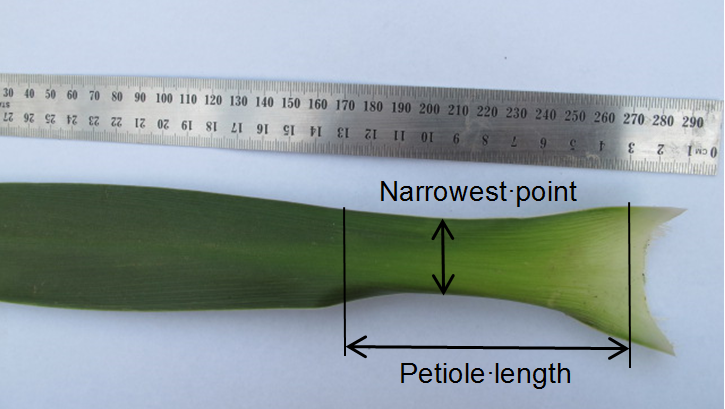 Ad. 12 : Pétiole : profil en section transversaleLes observations doivent être effectuées au tiers moyen du pétiole.Ad. 13 : Feuille : courbureAd. 14 : Feuille : port du tiers basalAd. 15 : Limbe : longueur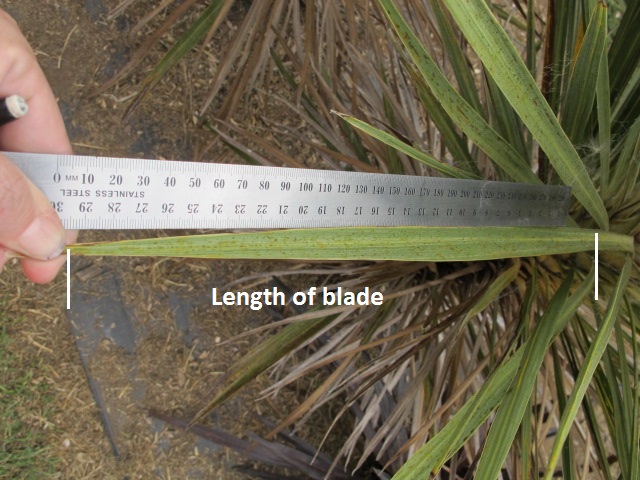 La longueur du limbe doit être déterminée à partir du sommet jusqu’au pétiole.  On peut reconnaître la base du limbe et le pétiole grâce au changement de largeur et de profil en section transversale de la feuille. Ad. 17 : Feuille : nervation Ad. 21 : Feuille : répartition de la couleur secondaireLa couleur secondaire n’est présente que sous forme de stries.BibliographieHarris, W., 2001: Horticultural and conservation significance of the genetic variation of cabbage trees Cordyline spp.). In: Oates MR (ed.). New Zealand plants and their story.  Proceedings of a Conference held in Wellington 1-3 October 1999. Lincoln, Royal New Zealand Institute of Horticulture, NZ. 87-91 pp.Metcalf, L. J., 1975: The Cultivation of New Zealand trees and shrubs, AH & AW Reed Ltd. Auckland, NZ Poole, A. L. and Adams, N. M., 1986: Trees and Shrubs of New Zealand; Government Printing Office Publishing. Wellington, NZ. 38-42 pp.Simpson, P., 2000 : Dancing Leaves: The story of the New Zealand cabbage tree, Canterbury University Press, Christchurch, NZQuestionnaire technique[Fin du document]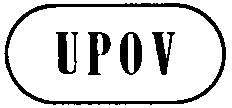 FTG/CORDY(proj.5)ORIGINAL : anglaisDATE : 2016-01-26FTG/CORDY(proj.5)ORIGINAL : anglaisDATE : 2016-01-26UNION INTERNATIONALE POUR LA PROTECTION DES OBTENTIONS VÉGÉTALESUNION INTERNATIONALE POUR LA PROTECTION DES OBTENTIONS VÉGÉTALESUNION INTERNATIONALE POUR LA PROTECTION DES OBTENTIONS VÉGÉTALESUNION INTERNATIONALE POUR LA PROTECTION DES OBTENTIONS VÉGÉTALESUNION INTERNATIONALE POUR LA PROTECTION DES OBTENTIONS VÉGÉTALESGenèveGenèveGenèveGenèveGenèvePROJETPROJETPROJETCORDYLINECode UPOV : CORDYCordyline Comm. ex Juss.à l’exclusion de Cordyline brasiliensis Planch. et de Cordyline fruticosa (L.) A. Chev.*Nom botaniqueanglaisfrançaisallemandespagnolCordyline Comm. ex Juss., 
Cordyline Comm. ex R. Br.Cordyline, Cabbage Tree, Torquay PalmCordylineCordyline, Keulenbaum, KeulenlilieCordylineNiveauNotepetit3moyen5grand7NiveauNotetrès petit1très petit à petit2petit3petit à moyen4moyen5moyen à grand6grand7grand à très grand8très grand9EnglishfrançaisdeutschespañolExample Varieties
Exemples
Beispielssorten
Variedades ejemploNote/
Nota

(+)VGPlant: heightPlante: hauteurPflanze: HöhePlanta: alturaQNshortbasseniedrigbajaTana3mediummoyennemittelmediaRed Fountain5tallhautehochaltaJel017VGPlant: widthPlante: largeurPflanze: BreitePlanta: anchuraQNnarrowétroiteschmalestrechaPink Champagne3mediummoyennemittelmediaRed Star5broadlargebreitanchaCan Can7very broadtrès largesehr breitmuy anchaRed Fountain9
(*)
(+)MG/VGPlant: height/width ratioPlante: rapport hauteur/largeurPflanze: Verhältnis Höhe/BreitePlanta: relación altura/anchuraQNlowbaskleinbajaRed Fountain1mediummoyenmittelmediaTana3highélevégroßaltaSouthern Splendour5
(*)
(+)VGPlant: basal shootsPlante: pousses basalesPflanze: BasistriebePlanta: ramas basalesQLabsentabsentesfehlendausentesSouthern Splendour1presentprésentesvorhandenpresentesTana9

(+)VGPlant: number of basal shootsPlante: nombre de pousses basalesPflanze: Anzahl BasistriebePlanta: número de ramas basalesQNfewpeuwenigepocasGreen Goddess1mediummoyenmittelmedioTana2manybeaucoupvielemuchasRed Fountain3
(*)VGYoung leaf: main colorJeune feuille: couleur principaleJunges Blatt: HauptfarbeHoja joven: color principalPQ(b)
(c)
(e)RHS Colour Chart (indicate reference number)Code RHS des couleurs (indiquer le numéro de référence)RHS- Farbkarte (Nummer angeben)Carta de colores RHS (indíquese el número de referencia)VGYoung leaf: Secondary colorJeune feuille: couleur secondaireJunges Blatt: SekundärfarbeHoja joven: color secundarioPQ(b)
(c)
(e)RHS Colour Chart (indicate reference number)Code RHS des couleurs (indiquer le numéro de référence)RHS- Farbkarte (Nummer angeben)Carta de colores RHS (indíquese el número de referencia)VGYoung leaf: Tertiary colorJeune feuille: couleur tertiaireJunges Blatt: TertiärfarbeHoja joven: color terciarioPQ(b)
(c)
(e)RHS Colour Chart (indicate reference number)Code RHS des couleurs (indiquer le numéro de référence)RHS- Farbkarte (Nummer angeben)Carta de colores RHS (indíquese el número de referencia)
(*)VGPetiole: main color of inner sidePétiole: couleur principale de la face interneBlattstiel: Hauptfarbe der InnenseitePecíolo: color principal de la cara internaPQ(a)
(e)RHS Colour Chart (indicate reference number)Code RHS des couleurs (indiquer le numéro de référence)RHS- Farbkarte (Nummer angeben)Carta de colores RHS (indíquese el número de referencia)
(*)
(+)VG/MSPetiole: lengthPétiole: longueurBlattstiel: LängePeciolo: longitudQN(a)very shorttrès courtsehr kurzmuy cortoCardinal1shortcourtkurzcortoTana3mediummoyenmittelmedioJel015longlonglanglargoPurple Sensation7very longtrès longsehr langmuy largoRed Fountain9

(+)VG/MGPetiole: width at narrowest partPétiole: largeur à la partie la plus étroiteBlattstiel: Breite am schmalsten TeilPecíolo: anchura en el parte más estrechoQN(a)narrowétroitschmalestrechoRed Fountain1mediummoyenmittelmedioCardinal2broadlargebreitanchoRed Star3
(*)
(+)VGPetiole: profile in cross sectionPétiole: profil en section transversaleBlattstiel: Profil im QuerschnittPecíolo: perfil en sección transversalQN(a)flat or slightly concaveplat ou légèrement concaveflach oder leicht konkavplano o ligeramente cóncavoCardinal1moderately concavemodérément concavemäßig konkavmoderadamente cóncavoPurple Sensation2strongly concavefortement concavestark konkavmuy cóncavoRed Fountain3
(*)
(+)VGLeaf: curvature Feuille : courbure Blatt: BiegungHoja: curvatura QN(d)absent or very weaknulle ou très faiblefehlend oder sehr geringausente o muy débilPink Champagne1weakfaiblegeringdébilGreen Goddess3mediummoyennemittelmediaAlbertii5strongfortestarkfuerteCan Can7

(+)VGLeaf: attitude of basal thirdFeuille: port du tiers basalBlatt: Haltung des basalen DrittelsHoja: porte del tercio basalQN(d)upwardsdresséaufrechthacia arribaPink Champagne1upwards and outwardsdressé et perpendiculaireaufrecht und waagerechthacia arriba y hacia afueraAlbertii2outwardsperpendiculairewaagerechthacia afueraRed Fountain3
(*)
(+)MG/VGLeaf blade: lengthLimbe: longueurBlattspreite: LängeLimbo: longitudQN(d)very shorttrès courtsehr kurzmuy cortoKaro Kiri1shortcourtkurzcortoPink Champagne3mediummoyenmittelmedioTana5longlonglanglargoPurple Sensation7very longtrès longsehr langmuy largoRed Fountain9
(*)VG/MSLeaf blade: widthLimbe: largeurBlattspreite: BreiteLimbo: anchuraQN(d)narrowétroitschmalestrechaPink Champagne1mediummoyenmittelmediaPurple Sensation3broadlargebreitanchaGreen Goddess5

(+)VGLeaf: venation Feuille: nervation Blatt: Aderung Hoja: nervadura QL(d)parallelparallèleparallelparalelaAlbertii, Red Fountain1pinnatepennéegefiedertpinnadaTana2VGLeaf: glossinessFeuille: brillanceBlatt: GlanzHoja: brilloQN(c)absent or weakabsente ou faiblefehlend oder geringausente o débilGreen Goddess1(d)mediummoyennemittelmedioAlbertii2strongfortestarkfuerteRed Fountain, Tana3
(*)VGLeaf: main colorFeuille: couleur principaleBlatt: HauptfarbeHoja: color principalPQ(c)
(d)
(e)RHS Colour Chart (indicate reference number)Code RHS des couleurs (indiquer le numéro de référence)RHS-Farbkarte (Nummer angeben)Carta de colores RHS (indíquese el número de referencia)
(*)VGLeaf: secondary colorFeuille: couleur secondaireBlatt: SekundärfarbeHoja: color secundarioPQ(c)
(d)
(e)RHS Colour Chart (indicate reference number)Code RHS des couleurs (indiquer le numéro de référence)RHS-Farbkarte (Nummer angeben)Carta de colores RHS (indíquese el número de referencia)

(+)VGLeaf: distribution of secondary colorFeuille: répartition de la couleur secondaireBlatt: Verteilung der SekundärfarbeHoja: distribución del color secundarioPQ(c)mostly middle partprincipalement sur la partie médianeüberwiegend im mittleren Teilmayormente en la parte centralPurple Sensation1(d)margin and middle partsur le bord et sur la partie médianeam Rand und im mittlerer Teilparte marginal y centralPink Champagne, Red Star2mostly marginprincipalement sur le bordüberwiegend am Randmayormente en el margenSouthern Splendour3VGLeaf: tertiary colorFeuille: couleur tertiaireBlatt: TertiärfarbeHoja: color terciarioPQ(c)
(d)
(e)RHS Colour Chart (indicate reference number)Code RHS des couleurs (indiquer le numéro de référence)RHS- Farbkarte (Nummer angeben)Carta de colores RHS (indíquese el número de referencia)
(*)VGLeaf: main color of lower sideFeuille: couleur principale de la face inférieureBlatt: Hauptfarbe der UnterseiteHoja: color principal del envésPQ(d)
(e)RHS Colour Chart (indicate reference number)Code RHS des couleurs (indiquer le numéro de référence)RHS- Farbkarte (Nummer angeben)Carta de colores RHS (indíquese el número de referencia)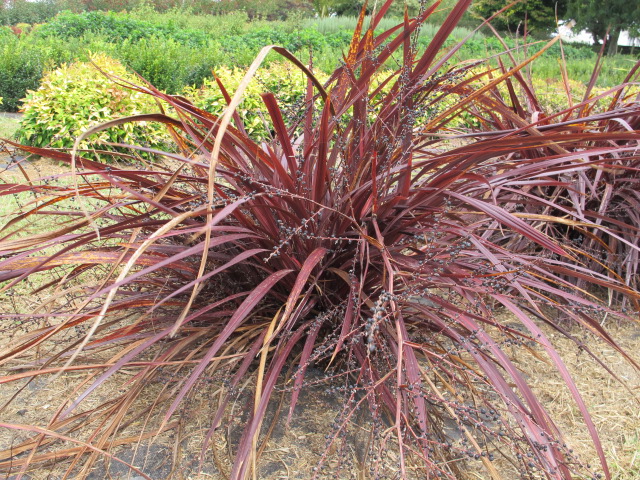 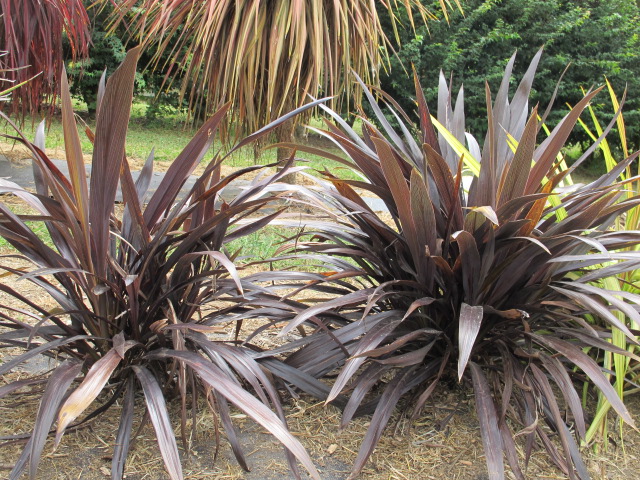 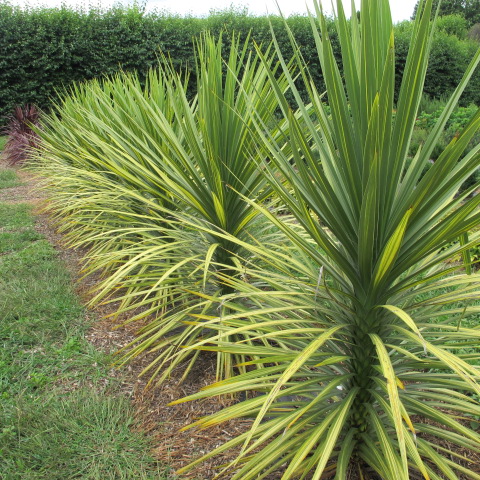 135basmoyenélevé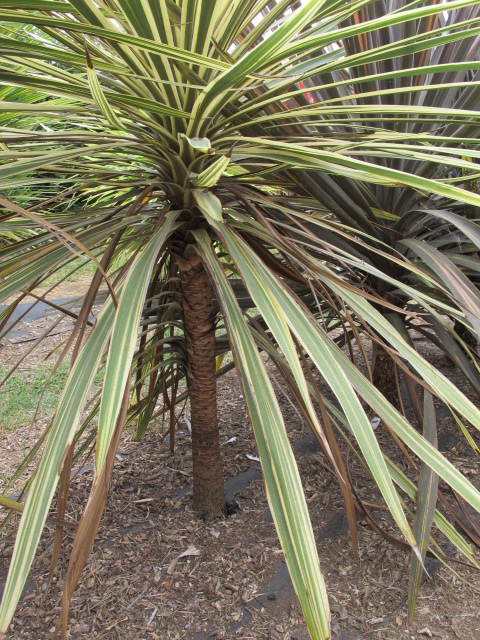 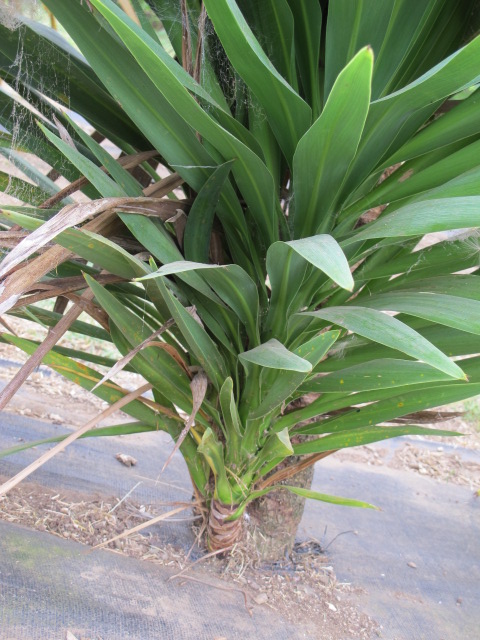 19absentesprésentes123plat ou légèrement concavemodérément concavefortement concave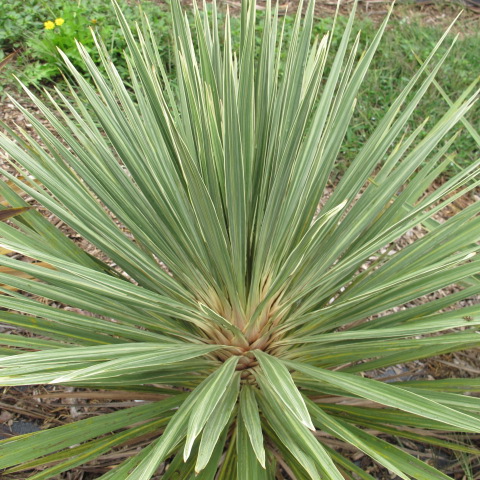 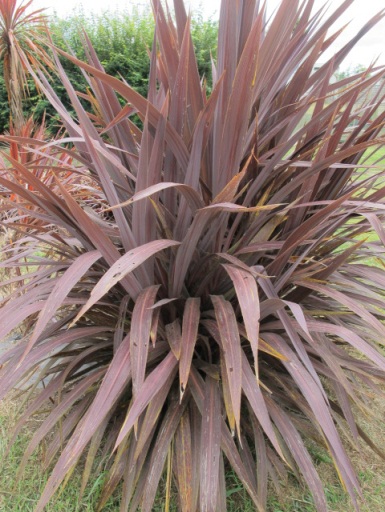 13nulle ou très faiblefaible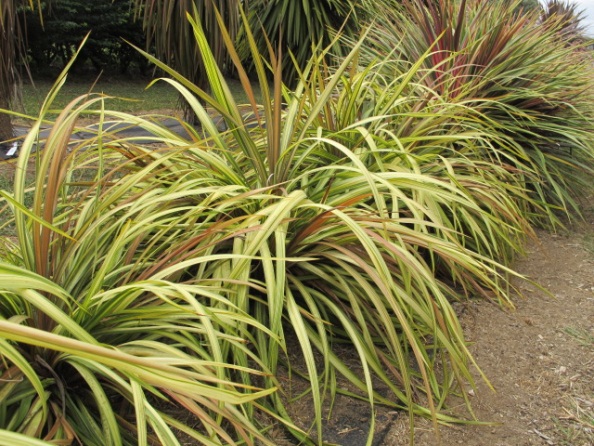 57moyenneforte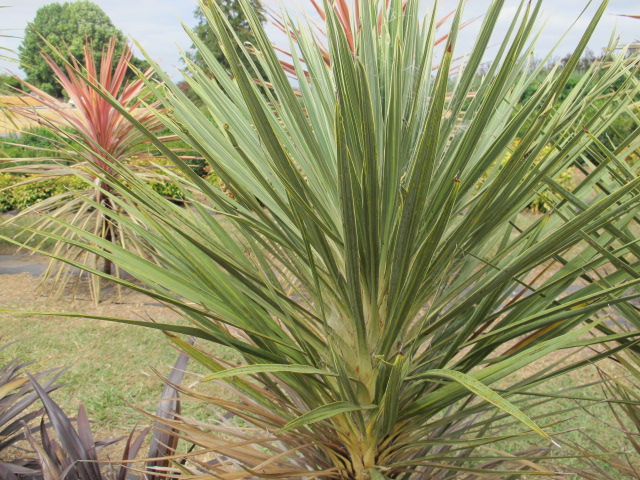 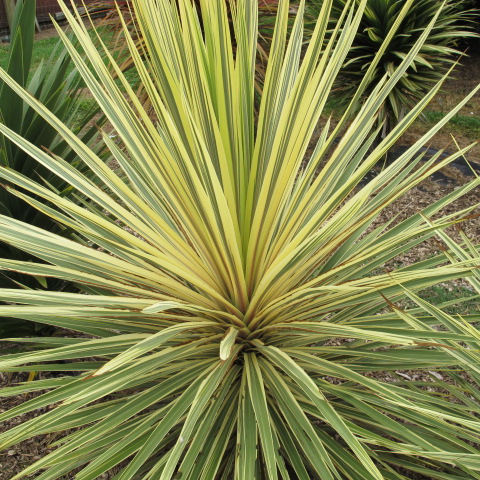 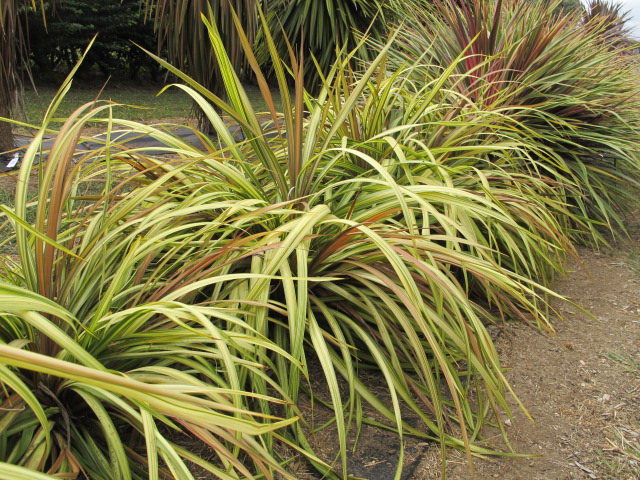 123dressédressé et perpendiculaireperpendiculaire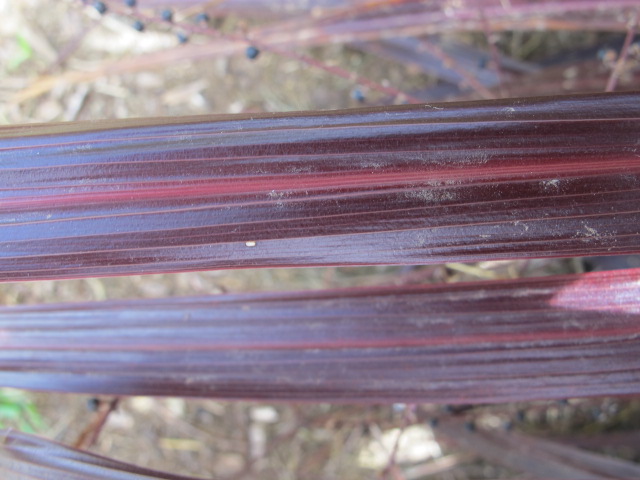 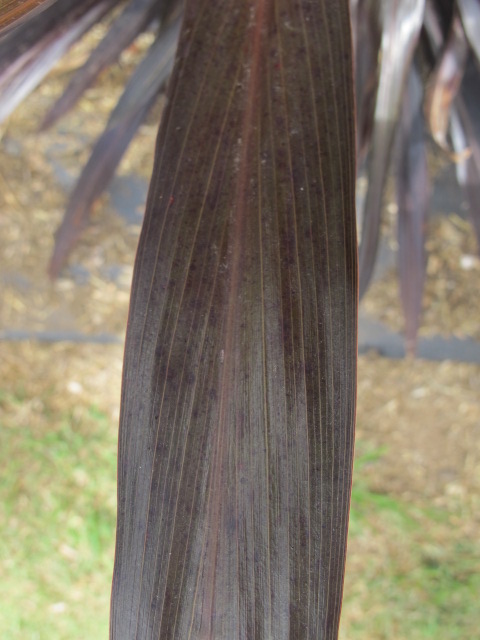 12parallèlepennée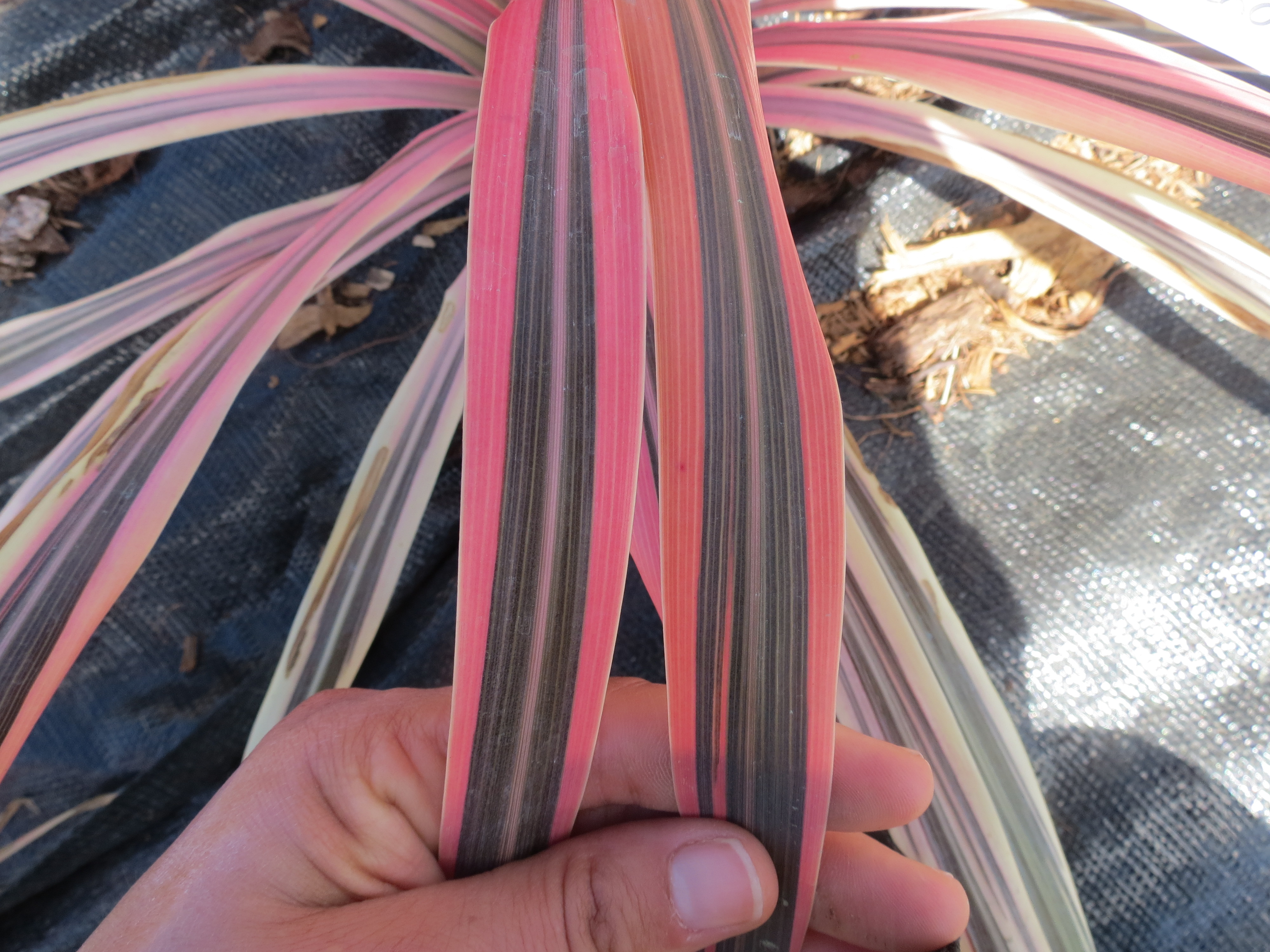 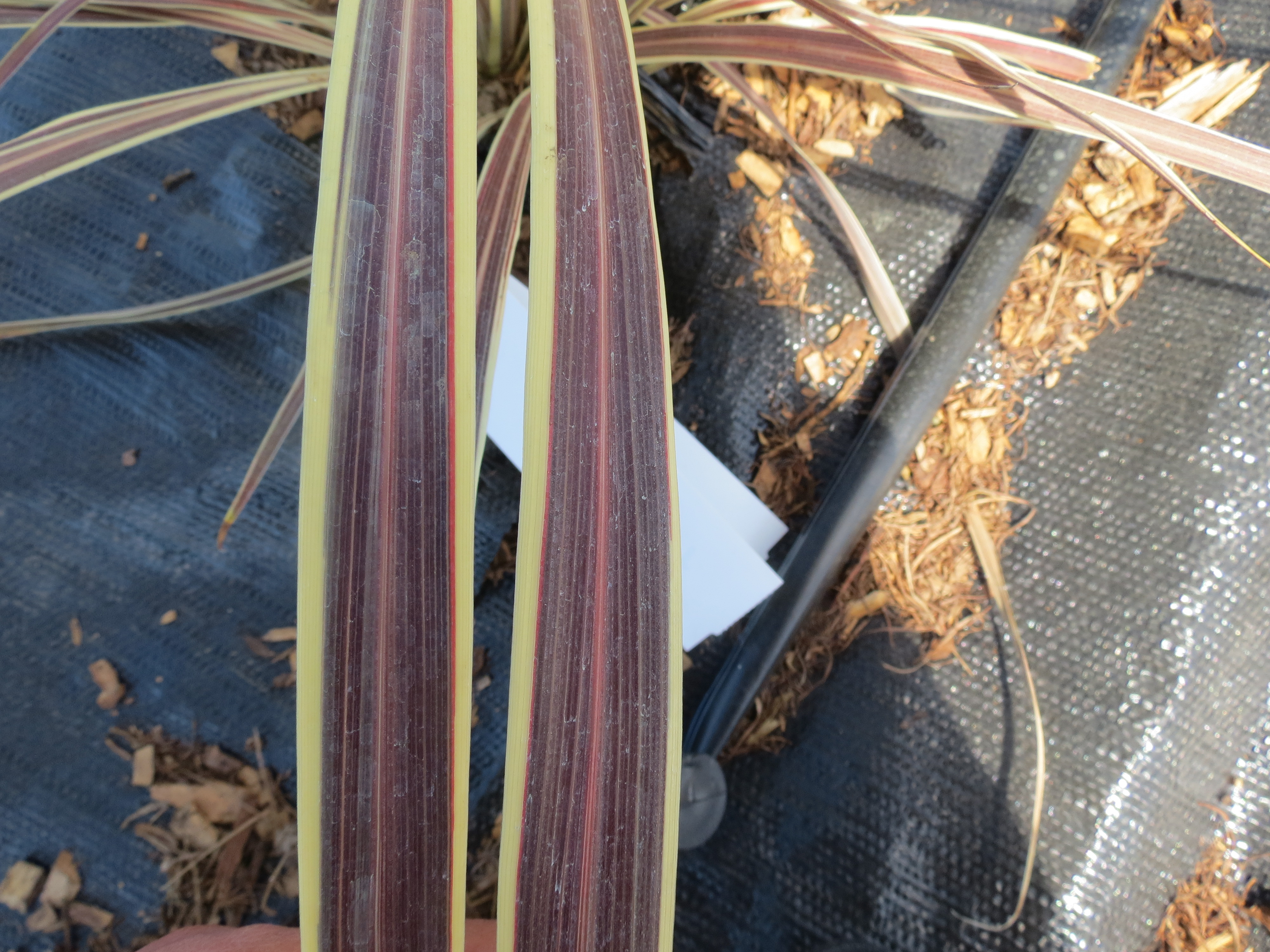 123principalement sur la partie médianesur le bord et sur la partie médianeprincipalement sur le bordQUESTIONNAIRE TECHNIQUEQUESTIONNAIRE TECHNIQUEQUESTIONNAIRE TECHNIQUEQUESTIONNAIRE TECHNIQUEPage {x} de {y}Page {x} de {y}Numéro de référence :Numéro de référence :Numéro de référence :Numéro de référence :Numéro de référence :Numéro de référence :Date de la demande :Date de la demande :Date de la demande :Date de la demande :Date de la demande :Date de la demande :(réservé aux administrations)(réservé aux administrations)(réservé aux administrations)(réservé aux administrations)(réservé aux administrations)(réservé aux administrations)QUESTIONNAIRE TECHNIQUE
à remplir avec une demande de certificat d’obtention végétale
QUESTIONNAIRE TECHNIQUE
à remplir avec une demande de certificat d’obtention végétale
QUESTIONNAIRE TECHNIQUE
à remplir avec une demande de certificat d’obtention végétale
QUESTIONNAIRE TECHNIQUE
à remplir avec une demande de certificat d’obtention végétale
QUESTIONNAIRE TECHNIQUE
à remplir avec une demande de certificat d’obtention végétale
QUESTIONNAIRE TECHNIQUE
à remplir avec une demande de certificat d’obtention végétale
QUESTIONNAIRE TECHNIQUE
à remplir avec une demande de certificat d’obtention végétale
QUESTIONNAIRE TECHNIQUE
à remplir avec une demande de certificat d’obtention végétale
QUESTIONNAIRE TECHNIQUE
à remplir avec une demande de certificat d’obtention végétale
QUESTIONNAIRE TECHNIQUE
à remplir avec une demande de certificat d’obtention végétale
QUESTIONNAIRE TECHNIQUE
à remplir avec une demande de certificat d’obtention végétale
QUESTIONNAIRE TECHNIQUE
à remplir avec une demande de certificat d’obtention végétale
1.	Objet du questionnaire technique1.	Objet du questionnaire technique1.	Objet du questionnaire technique1.	Objet du questionnaire technique1.	Objet du questionnaire technique1.	Objet du questionnaire technique1.	Objet du questionnaire technique1.	Objet du questionnaire technique1.	Objet du questionnaire technique1.	Objet du questionnaire technique1.	Objet du questionnaire technique1.	Objet du questionnaire technique1.1	Genre1.1	Genre1.1	Genre1.1.1	Nom botanique1.1.1	Nom botanique1.1.1	Nom botaniqueCordyline Comm. ex Juss. à l’exclusion de C. brasiliensis Planch. et de C. fruticosa (L.) A. Chev.Cordyline Comm. ex Juss. à l’exclusion de C. brasiliensis Planch. et de C. fruticosa (L.) A. Chev.Cordyline Comm. ex Juss. à l’exclusion de C. brasiliensis Planch. et de C. fruticosa (L.) A. Chev.Cordyline Comm. ex Juss. à l’exclusion de C. brasiliensis Planch. et de C. fruticosa (L.) A. Chev.Cordyline Comm. ex Juss. à l’exclusion de C. brasiliensis Planch. et de C. fruticosa (L.) A. Chev.Cordyline Comm. ex Juss. à l’exclusion de C. brasiliensis Planch. et de C. fruticosa (L.) A. Chev.Cordyline Comm. ex Juss. à l’exclusion de C. brasiliensis Planch. et de C. fruticosa (L.) A. Chev.1.1.2	Nom commun1.1.2	Nom commun1.1.2	Nom communCordylineCordylineCordylineCordylineCordylineCordylineCordyline1.2	Espèces (veuillez préciser)1.2	Espèces (veuillez préciser)1.2	Espèces (veuillez préciser)1.2.1	Nom botanique1.2.1	Nom botanique1.2.1	Nom botanique1.2.2	Nom commun1.2.2	Nom commun1.2.2	Nom commun2.	Demandeur2.	Demandeur2.	Demandeur2.	Demandeur2.	Demandeur2.	Demandeur2.	Demandeur2.	Demandeur2.	Demandeur2.	Demandeur2.	Demandeur2.	DemandeurNomNomNomAdresseAdresseAdresseNuméro de téléphoneNuméro de téléphoneNuméro de téléphoneNuméro de télécopieurNuméro de télécopieurNuméro de télécopieurAdresse électroniqueAdresse électroniqueAdresse électroniqueObtenteur (s’il est différentObtenteur (s’il est différentObtenteur (s’il est différentdu demandeur)du demandeur)du demandeur)3.	Dénomination proposée et référence de l’obtenteur3.	Dénomination proposée et référence de l’obtenteur3.	Dénomination proposée et référence de l’obtenteur3.	Dénomination proposée et référence de l’obtenteur3.	Dénomination proposée et référence de l’obtenteur3.	Dénomination proposée et référence de l’obtenteur3.	Dénomination proposée et référence de l’obtenteur3.	Dénomination proposée et référence de l’obtenteur3.	Dénomination proposée et référence de l’obtenteur3.	Dénomination proposée et référence de l’obtenteur3.	Dénomination proposée et référence de l’obtenteur3.	Dénomination proposée et référence de l’obtenteurDénomination proposéeDénomination proposéeDénomination proposée	(le cas échéant)	(le cas échéant)	(le cas échéant)Référence de l’obtenteurRéférence de l’obtenteurRéférence de l’obtenteur#4.	Renseignements sur le schéma de sélection et la méthode de multiplication de la variété	4.1 	Schéma de sélection#4.	Renseignements sur le schéma de sélection et la méthode de multiplication de la variété	4.1 	Schéma de sélection#4.	Renseignements sur le schéma de sélection et la méthode de multiplication de la variété	4.1 	Schéma de sélection#4.	Renseignements sur le schéma de sélection et la méthode de multiplication de la variété	4.1 	Schéma de sélection#4.	Renseignements sur le schéma de sélection et la méthode de multiplication de la variété	4.1 	Schéma de sélection#4.	Renseignements sur le schéma de sélection et la méthode de multiplication de la variété	4.1 	Schéma de sélection#4.	Renseignements sur le schéma de sélection et la méthode de multiplication de la variété	4.1 	Schéma de sélection#4.	Renseignements sur le schéma de sélection et la méthode de multiplication de la variété	4.1 	Schéma de sélection#4.	Renseignements sur le schéma de sélection et la méthode de multiplication de la variété	4.1 	Schéma de sélection#4.	Renseignements sur le schéma de sélection et la méthode de multiplication de la variété	4.1 	Schéma de sélection#4.	Renseignements sur le schéma de sélection et la méthode de multiplication de la variété	4.1 	Schéma de sélection#4.	Renseignements sur le schéma de sélection et la méthode de multiplication de la variété	4.1 	Schéma de sélectionVariété résultant d’une :4.1.1	Hybridationa)	hybridation contrôlée	[    ]	(indiquer les variétés parentales)(…………………..…………………………)	x	(……………..…………..………………..…)parent femelle		parent mâleb)	hybridation à généalogie partiellement inconnue	[    ]	(indiquer la ou les variété(s) parentale(s) connue(s))(…………………..…………………………)	x	(……………..…………..………………..…)parent femelle		parent mâlec)	hybridation à généalogie totalement inconnue	[    ]Variété résultant d’une :4.1.1	Hybridationa)	hybridation contrôlée	[    ]	(indiquer les variétés parentales)(…………………..…………………………)	x	(……………..…………..………………..…)parent femelle		parent mâleb)	hybridation à généalogie partiellement inconnue	[    ]	(indiquer la ou les variété(s) parentale(s) connue(s))(…………………..…………………………)	x	(……………..…………..………………..…)parent femelle		parent mâlec)	hybridation à généalogie totalement inconnue	[    ]Variété résultant d’une :4.1.1	Hybridationa)	hybridation contrôlée	[    ]	(indiquer les variétés parentales)(…………………..…………………………)	x	(……………..…………..………………..…)parent femelle		parent mâleb)	hybridation à généalogie partiellement inconnue	[    ]	(indiquer la ou les variété(s) parentale(s) connue(s))(…………………..…………………………)	x	(……………..…………..………………..…)parent femelle		parent mâlec)	hybridation à généalogie totalement inconnue	[    ]Variété résultant d’une :4.1.1	Hybridationa)	hybridation contrôlée	[    ]	(indiquer les variétés parentales)(…………………..…………………………)	x	(……………..…………..………………..…)parent femelle		parent mâleb)	hybridation à généalogie partiellement inconnue	[    ]	(indiquer la ou les variété(s) parentale(s) connue(s))(…………………..…………………………)	x	(……………..…………..………………..…)parent femelle		parent mâlec)	hybridation à généalogie totalement inconnue	[    ]Variété résultant d’une :4.1.1	Hybridationa)	hybridation contrôlée	[    ]	(indiquer les variétés parentales)(…………………..…………………………)	x	(……………..…………..………………..…)parent femelle		parent mâleb)	hybridation à généalogie partiellement inconnue	[    ]	(indiquer la ou les variété(s) parentale(s) connue(s))(…………………..…………………………)	x	(……………..…………..………………..…)parent femelle		parent mâlec)	hybridation à généalogie totalement inconnue	[    ]Variété résultant d’une :4.1.1	Hybridationa)	hybridation contrôlée	[    ]	(indiquer les variétés parentales)(…………………..…………………………)	x	(……………..…………..………………..…)parent femelle		parent mâleb)	hybridation à généalogie partiellement inconnue	[    ]	(indiquer la ou les variété(s) parentale(s) connue(s))(…………………..…………………………)	x	(……………..…………..………………..…)parent femelle		parent mâlec)	hybridation à généalogie totalement inconnue	[    ]Variété résultant d’une :4.1.1	Hybridationa)	hybridation contrôlée	[    ]	(indiquer les variétés parentales)(…………………..…………………………)	x	(……………..…………..………………..…)parent femelle		parent mâleb)	hybridation à généalogie partiellement inconnue	[    ]	(indiquer la ou les variété(s) parentale(s) connue(s))(…………………..…………………………)	x	(……………..…………..………………..…)parent femelle		parent mâlec)	hybridation à généalogie totalement inconnue	[    ]Variété résultant d’une :4.1.1	Hybridationa)	hybridation contrôlée	[    ]	(indiquer les variétés parentales)(…………………..…………………………)	x	(……………..…………..………………..…)parent femelle		parent mâleb)	hybridation à généalogie partiellement inconnue	[    ]	(indiquer la ou les variété(s) parentale(s) connue(s))(…………………..…………………………)	x	(……………..…………..………………..…)parent femelle		parent mâlec)	hybridation à généalogie totalement inconnue	[    ]Variété résultant d’une :4.1.1	Hybridationa)	hybridation contrôlée	[    ]	(indiquer les variétés parentales)(…………………..…………………………)	x	(……………..…………..………………..…)parent femelle		parent mâleb)	hybridation à généalogie partiellement inconnue	[    ]	(indiquer la ou les variété(s) parentale(s) connue(s))(…………………..…………………………)	x	(……………..…………..………………..…)parent femelle		parent mâlec)	hybridation à généalogie totalement inconnue	[    ]Variété résultant d’une :4.1.1	Hybridationa)	hybridation contrôlée	[    ]	(indiquer les variétés parentales)(…………………..…………………………)	x	(……………..…………..………………..…)parent femelle		parent mâleb)	hybridation à généalogie partiellement inconnue	[    ]	(indiquer la ou les variété(s) parentale(s) connue(s))(…………………..…………………………)	x	(……………..…………..………………..…)parent femelle		parent mâlec)	hybridation à généalogie totalement inconnue	[    ]Variété résultant d’une :4.1.1	Hybridationa)	hybridation contrôlée	[    ]	(indiquer les variétés parentales)(…………………..…………………………)	x	(……………..…………..………………..…)parent femelle		parent mâleb)	hybridation à généalogie partiellement inconnue	[    ]	(indiquer la ou les variété(s) parentale(s) connue(s))(…………………..…………………………)	x	(……………..…………..………………..…)parent femelle		parent mâlec)	hybridation à généalogie totalement inconnue	[    ]Variété résultant d’une :4.1.1	Hybridationa)	hybridation contrôlée	[    ]	(indiquer les variétés parentales)(…………………..…………………………)	x	(……………..…………..………………..…)parent femelle		parent mâleb)	hybridation à généalogie partiellement inconnue	[    ]	(indiquer la ou les variété(s) parentale(s) connue(s))(…………………..…………………………)	x	(……………..…………..………………..…)parent femelle		parent mâlec)	hybridation à généalogie totalement inconnue	[    ]4.1.2	Mutation	[    ](indiquer la variété parentale)4.1.2	Mutation	[    ](indiquer la variété parentale)4.1.2	Mutation	[    ](indiquer la variété parentale)4.1.2	Mutation	[    ](indiquer la variété parentale)4.1.2	Mutation	[    ](indiquer la variété parentale)4.1.2	Mutation	[    ](indiquer la variété parentale)4.1.2	Mutation	[    ](indiquer la variété parentale)4.1.2	Mutation	[    ](indiquer la variété parentale)4.1.2	Mutation	[    ](indiquer la variété parentale)4.1.2	Mutation	[    ](indiquer la variété parentale)4.1.2	Mutation	[    ](indiquer la variété parentale)4.1.2	Mutation	[    ](indiquer la variété parentale)4.1.3	Découverte et développement	[    ](indiquer le lieu et la date de la découverte, ainsi que la méthode de développement)4.1.3	Découverte et développement	[    ](indiquer le lieu et la date de la découverte, ainsi que la méthode de développement)4.1.3	Découverte et développement	[    ](indiquer le lieu et la date de la découverte, ainsi que la méthode de développement)4.1.3	Découverte et développement	[    ](indiquer le lieu et la date de la découverte, ainsi que la méthode de développement)4.1.3	Découverte et développement	[    ](indiquer le lieu et la date de la découverte, ainsi que la méthode de développement)4.1.3	Découverte et développement	[    ](indiquer le lieu et la date de la découverte, ainsi que la méthode de développement)4.1.3	Découverte et développement	[    ](indiquer le lieu et la date de la découverte, ainsi que la méthode de développement)4.1.3	Découverte et développement	[    ](indiquer le lieu et la date de la découverte, ainsi que la méthode de développement)4.1.3	Découverte et développement	[    ](indiquer le lieu et la date de la découverte, ainsi que la méthode de développement)4.1.3	Découverte et développement	[    ](indiquer le lieu et la date de la découverte, ainsi que la méthode de développement)4.1.3	Découverte et développement	[    ](indiquer le lieu et la date de la découverte, ainsi que la méthode de développement)4.1.3	Découverte et développement	[    ](indiquer le lieu et la date de la découverte, ainsi que la méthode de développement)4.1.4	Autre	[    ](veuillez préciser)4.1.4	Autre	[    ](veuillez préciser)4.1.4	Autre	[    ](veuillez préciser)4.1.4	Autre	[    ](veuillez préciser)4.1.4	Autre	[    ](veuillez préciser)4.1.4	Autre	[    ](veuillez préciser)4.1.4	Autre	[    ](veuillez préciser)4.1.4	Autre	[    ](veuillez préciser)4.1.4	Autre	[    ](veuillez préciser)4.1.4	Autre	[    ](veuillez préciser)4.1.4	Autre	[    ](veuillez préciser)4.1.4	Autre	[    ](veuillez préciser)	4.2	Méthode de multiplication de la variété	4.2	Méthode de multiplication de la variété	4.2	Méthode de multiplication de la variété	4.2	Méthode de multiplication de la variété	4.2	Méthode de multiplication de la variété	4.2	Méthode de multiplication de la variété	4.2	Méthode de multiplication de la variété	4.2	Méthode de multiplication de la variété	4.2	Méthode de multiplication de la variété	4.2	Méthode de multiplication de la variété	4.2	Méthode de multiplication de la variété	4.2	Méthode de multiplication de la variété4.2.1	Multiplication végétativea)	boutures	[   ]b)	multiplication in vitro	[   ]c)	division	[   ]c)	autre (veuillez préciser)	[   ]4.2.2	Autre	[   ]	(veuillez préciser)4.2.1	Multiplication végétativea)	boutures	[   ]b)	multiplication in vitro	[   ]c)	division	[   ]c)	autre (veuillez préciser)	[   ]4.2.2	Autre	[   ]	(veuillez préciser)4.2.1	Multiplication végétativea)	boutures	[   ]b)	multiplication in vitro	[   ]c)	division	[   ]c)	autre (veuillez préciser)	[   ]4.2.2	Autre	[   ]	(veuillez préciser)4.2.1	Multiplication végétativea)	boutures	[   ]b)	multiplication in vitro	[   ]c)	division	[   ]c)	autre (veuillez préciser)	[   ]4.2.2	Autre	[   ]	(veuillez préciser)4.2.1	Multiplication végétativea)	boutures	[   ]b)	multiplication in vitro	[   ]c)	division	[   ]c)	autre (veuillez préciser)	[   ]4.2.2	Autre	[   ]	(veuillez préciser)4.2.1	Multiplication végétativea)	boutures	[   ]b)	multiplication in vitro	[   ]c)	division	[   ]c)	autre (veuillez préciser)	[   ]4.2.2	Autre	[   ]	(veuillez préciser)4.2.1	Multiplication végétativea)	boutures	[   ]b)	multiplication in vitro	[   ]c)	division	[   ]c)	autre (veuillez préciser)	[   ]4.2.2	Autre	[   ]	(veuillez préciser)4.2.1	Multiplication végétativea)	boutures	[   ]b)	multiplication in vitro	[   ]c)	division	[   ]c)	autre (veuillez préciser)	[   ]4.2.2	Autre	[   ]	(veuillez préciser)4.2.1	Multiplication végétativea)	boutures	[   ]b)	multiplication in vitro	[   ]c)	division	[   ]c)	autre (veuillez préciser)	[   ]4.2.2	Autre	[   ]	(veuillez préciser)4.2.1	Multiplication végétativea)	boutures	[   ]b)	multiplication in vitro	[   ]c)	division	[   ]c)	autre (veuillez préciser)	[   ]4.2.2	Autre	[   ]	(veuillez préciser)4.2.1	Multiplication végétativea)	boutures	[   ]b)	multiplication in vitro	[   ]c)	division	[   ]c)	autre (veuillez préciser)	[   ]4.2.2	Autre	[   ]	(veuillez préciser)4.2.1	Multiplication végétativea)	boutures	[   ]b)	multiplication in vitro	[   ]c)	division	[   ]c)	autre (veuillez préciser)	[   ]4.2.2	Autre	[   ]	(veuillez préciser)5.	Caractères de la variété à indiquer (Le chiffre entre parenthèses renvoie aux caractères correspondants dans les principes directeurs d’examen;  prière d’indiquer la note appropriée.)5.	Caractères de la variété à indiquer (Le chiffre entre parenthèses renvoie aux caractères correspondants dans les principes directeurs d’examen;  prière d’indiquer la note appropriée.)5.	Caractères de la variété à indiquer (Le chiffre entre parenthèses renvoie aux caractères correspondants dans les principes directeurs d’examen;  prière d’indiquer la note appropriée.)5.	Caractères de la variété à indiquer (Le chiffre entre parenthèses renvoie aux caractères correspondants dans les principes directeurs d’examen;  prière d’indiquer la note appropriée.)5.	Caractères de la variété à indiquer (Le chiffre entre parenthèses renvoie aux caractères correspondants dans les principes directeurs d’examen;  prière d’indiquer la note appropriée.)5.	Caractères de la variété à indiquer (Le chiffre entre parenthèses renvoie aux caractères correspondants dans les principes directeurs d’examen;  prière d’indiquer la note appropriée.)5.	Caractères de la variété à indiquer (Le chiffre entre parenthèses renvoie aux caractères correspondants dans les principes directeurs d’examen;  prière d’indiquer la note appropriée.)5.	Caractères de la variété à indiquer (Le chiffre entre parenthèses renvoie aux caractères correspondants dans les principes directeurs d’examen;  prière d’indiquer la note appropriée.)5.	Caractères de la variété à indiquer (Le chiffre entre parenthèses renvoie aux caractères correspondants dans les principes directeurs d’examen;  prière d’indiquer la note appropriée.)5.	Caractères de la variété à indiquer (Le chiffre entre parenthèses renvoie aux caractères correspondants dans les principes directeurs d’examen;  prière d’indiquer la note appropriée.)5.	Caractères de la variété à indiquer (Le chiffre entre parenthèses renvoie aux caractères correspondants dans les principes directeurs d’examen;  prière d’indiquer la note appropriée.)5.	Caractères de la variété à indiquer (Le chiffre entre parenthèses renvoie aux caractères correspondants dans les principes directeurs d’examen;  prière d’indiquer la note appropriée.)CaractèresCaractèresCaractèresCaractèresCaractèresCaractèresExemples Exemples Exemples Exemples Note5.1
(3)Plante : rapport hauteur/largeurPlante : rapport hauteur/largeurPlante : rapport hauteur/largeurPlante : rapport hauteur/largeurPlante : rapport hauteur/largeurPlante : rapport hauteur/largeurbasbasbasbasbasbasRed FountainRed FountainRed FountainRed Fountain1[ ]bas à moyenbas à moyenbas à moyenbas à moyenbas à moyenbas à moyen2[ ]moyenmoyenmoyenmoyenmoyenmoyenTanaTanaTanaTana3[ ]moyen à élevémoyen à élevémoyen à élevémoyen à élevémoyen à élevémoyen à élevé4[ ]élevéélevéélevéélevéélevéélevéSouthern SplendourSouthern SplendourSouthern SplendourSouthern Splendour5[ ]5.2 
(4)Plante : pousses basalesPlante : pousses basalesPlante : pousses basalesPlante : pousses basalesPlante : pousses basalesPlante : pousses basalesabsentesabsentesabsentesabsentesabsentesabsentesSouthern SplendourSouthern SplendourSouthern SplendourSouthern Splendour1[ ]présentesprésentesprésentesprésentesprésentesprésentesTanaTanaTanaTana9[ ]5.3 
(16)Limbe : largeurLimbe : largeurLimbe : largeurLimbe : largeurLimbe : largeurLimbe : largeurétroitétroitétroitétroitétroitétroitPink ChampagnePink ChampagnePink ChampagnePink Champagne1[ ]étroit à moyenétroit à moyenétroit à moyenétroit à moyenétroit à moyenétroit à moyen2[ ]moyenmoyenmoyenmoyenmoyenmoyenPurple SensationPurple SensationPurple SensationPurple Sensation3[ ]moyen à largemoyen à largemoyen à largemoyen à largemoyen à largemoyen à large4[ ]largelargelargelargelargelargeGreen GoddessGreen GoddessGreen GoddessGreen Goddess5[ ]5.4 (i)
(19)Feuille : couleur principaleFeuille : couleur principaleFeuille : couleur principaleFeuille : couleur principaleFeuille : couleur principaleFeuille : couleur principaleCode RHS des couleurs (indiquer le numéro de référence)Code RHS des couleurs (indiquer le numéro de référence)Code RHS des couleurs (indiquer le numéro de référence)Code RHS des couleurs (indiquer le numéro de référence)Code RHS des couleurs (indiquer le numéro de référence)Code RHS des couleurs (indiquer le numéro de référence)5.4 (ii)
(19)Feuille : couleur principaleFeuille : couleur principaleFeuille : couleur principaleFeuille : couleur principaleFeuille : couleur principaleFeuille : couleur principaleblancblancblancblancblancblanc1[ ]jaunejaunejaunejaunejaunejaune2[ ]vertvertvertvertvertvert3[ ]rougerougerougerougerougerouge4[ ]pourprepourprepourprepourprepourprepourpre5[ ]brunbrunbrunbrunbrunbrun6[ ]noirâtrenoirâtrenoirâtrenoirâtrenoirâtrenoirâtre7[ ]CaractèresCaractèresCaractèresCaractèresCaractèresCaractèresExemples Exemples Exemples Exemples Note5.5 (i)
(20)Feuille : couleur secondaireFeuille : couleur secondaireFeuille : couleur secondaireFeuille : couleur secondaireFeuille : couleur secondaireFeuille : couleur secondaireCode RHS des couleurs (indiquer le numéro de référence)Code RHS des couleurs (indiquer le numéro de référence)Code RHS des couleurs (indiquer le numéro de référence)Code RHS des couleurs (indiquer le numéro de référence)Code RHS des couleurs (indiquer le numéro de référence)Code RHS des couleurs (indiquer le numéro de référence)5.5 (ii)
(20)Feuille : couleur secondaireFeuille : couleur secondaireFeuille : couleur secondaireFeuille : couleur secondaireFeuille : couleur secondaireFeuille : couleur secondaireblancblancblancblancblancblanc1[ ]jaunejaunejaunejaunejaunejaune2[ ]vertvertvertvertvertvert3[ ]rougerougerougerougerougerouge4[ ]pourprepourprepourprepourprepourprepourpre5[ ]brunbrunbrunbrunbrunbrun6[ ]noirâtrenoirâtrenoirâtrenoirâtrenoirâtrenoirâtre7[ ]6.	Variétés voisines et différences par rapport à ces variétés Veuillez indiquer dans le tableau ci-dessous et dans le cadre réservé aux observations en quoi votre variété candidate diffère de la ou des variété(s) voisine(s) qui, à votre connaissance, s’en rapproche(nt) le plus.  Ces renseignements peuvent favoriser la détermination de la distinction par le service d’examen.6.	Variétés voisines et différences par rapport à ces variétés Veuillez indiquer dans le tableau ci-dessous et dans le cadre réservé aux observations en quoi votre variété candidate diffère de la ou des variété(s) voisine(s) qui, à votre connaissance, s’en rapproche(nt) le plus.  Ces renseignements peuvent favoriser la détermination de la distinction par le service d’examen.6.	Variétés voisines et différences par rapport à ces variétés Veuillez indiquer dans le tableau ci-dessous et dans le cadre réservé aux observations en quoi votre variété candidate diffère de la ou des variété(s) voisine(s) qui, à votre connaissance, s’en rapproche(nt) le plus.  Ces renseignements peuvent favoriser la détermination de la distinction par le service d’examen.6.	Variétés voisines et différences par rapport à ces variétés Veuillez indiquer dans le tableau ci-dessous et dans le cadre réservé aux observations en quoi votre variété candidate diffère de la ou des variété(s) voisine(s) qui, à votre connaissance, s’en rapproche(nt) le plus.  Ces renseignements peuvent favoriser la détermination de la distinction par le service d’examen.6.	Variétés voisines et différences par rapport à ces variétés Veuillez indiquer dans le tableau ci-dessous et dans le cadre réservé aux observations en quoi votre variété candidate diffère de la ou des variété(s) voisine(s) qui, à votre connaissance, s’en rapproche(nt) le plus.  Ces renseignements peuvent favoriser la détermination de la distinction par le service d’examen.6.	Variétés voisines et différences par rapport à ces variétés Veuillez indiquer dans le tableau ci-dessous et dans le cadre réservé aux observations en quoi votre variété candidate diffère de la ou des variété(s) voisine(s) qui, à votre connaissance, s’en rapproche(nt) le plus.  Ces renseignements peuvent favoriser la détermination de la distinction par le service d’examen.6.	Variétés voisines et différences par rapport à ces variétés Veuillez indiquer dans le tableau ci-dessous et dans le cadre réservé aux observations en quoi votre variété candidate diffère de la ou des variété(s) voisine(s) qui, à votre connaissance, s’en rapproche(nt) le plus.  Ces renseignements peuvent favoriser la détermination de la distinction par le service d’examen.6.	Variétés voisines et différences par rapport à ces variétés Veuillez indiquer dans le tableau ci-dessous et dans le cadre réservé aux observations en quoi votre variété candidate diffère de la ou des variété(s) voisine(s) qui, à votre connaissance, s’en rapproche(nt) le plus.  Ces renseignements peuvent favoriser la détermination de la distinction par le service d’examen.6.	Variétés voisines et différences par rapport à ces variétés Veuillez indiquer dans le tableau ci-dessous et dans le cadre réservé aux observations en quoi votre variété candidate diffère de la ou des variété(s) voisine(s) qui, à votre connaissance, s’en rapproche(nt) le plus.  Ces renseignements peuvent favoriser la détermination de la distinction par le service d’examen.6.	Variétés voisines et différences par rapport à ces variétés Veuillez indiquer dans le tableau ci-dessous et dans le cadre réservé aux observations en quoi votre variété candidate diffère de la ou des variété(s) voisine(s) qui, à votre connaissance, s’en rapproche(nt) le plus.  Ces renseignements peuvent favoriser la détermination de la distinction par le service d’examen.6.	Variétés voisines et différences par rapport à ces variétés Veuillez indiquer dans le tableau ci-dessous et dans le cadre réservé aux observations en quoi votre variété candidate diffère de la ou des variété(s) voisine(s) qui, à votre connaissance, s’en rapproche(nt) le plus.  Ces renseignements peuvent favoriser la détermination de la distinction par le service d’examen.6.	Variétés voisines et différences par rapport à ces variétés Veuillez indiquer dans le tableau ci-dessous et dans le cadre réservé aux observations en quoi votre variété candidate diffère de la ou des variété(s) voisine(s) qui, à votre connaissance, s’en rapproche(nt) le plus.  Ces renseignements peuvent favoriser la détermination de la distinction par le service d’examen.Dénomination(s) de la ou des variété(s) voisine(s) de votre variété candidateDénomination(s) de la ou des variété(s) voisine(s) de votre variété candidateCaractère(s) par lequel ou lesquels votre variété candidate diffère des variétés voisinesCaractère(s) par lequel ou lesquels votre variété candidate diffère des variétés voisinesCaractère(s) par lequel ou lesquels votre variété candidate diffère des variétés voisinesDécrivez l’expression du ou des caractère(s) chez la ou les variété(s) voisine(sDécrivez l’expression du ou des caractère(s) chez la ou les variété(s) voisine(sDécrivez l’expression du ou des caractère(s) chez la ou les variété(s) voisine(sDécrivez l’expression du ou des caractère(s) chez votre variété candidateDécrivez l’expression du ou des caractère(s) chez votre variété candidateDécrivez l’expression du ou des caractère(s) chez votre variété candidateDécrivez l’expression du ou des caractère(s) chez votre variété candidateExempleExempleFeuille : largeurFeuille : largeurFeuille : largeurétroiteétroiteétroitemoyennemoyennemoyennemoyenneObservations: Observations: Observations: Observations: Observations: Observations: Observations: Observations: Observations: Observations: Observations: Observations: #7.	Renseignements complémentaires pouvant faciliter l’examen de la variété7.1	En plus des renseignements fournis dans les sections 5 et 6, existe-t-il des caractères supplémentaires pouvant faciliter l’évaluation de la distinction de la variété?Oui	[   ]			Non	[   ](Dans l’affirmative, veuillez préciser)7.2	Des conditions particulières sont-elles requises pour la culture de la variété ou pour la conduite de l’examen?Oui	[   ]			Non	[   ](Dans l’affirmative, veuillez préciser)7.3	Autres renseignements	Utilisation principale de la variété  		a) plante en pot  			[…]		b) plante de jardin  			[…]		c) autre (veuillez préciser)		[…]7.4	Une photographie en couleurs représentative de la variété montrant les principaux caractères distinctifs de cette dernière, devra être jointe au questionnaire technique.  La photographie fournira une illustration visuelle de la variété candidate qui complète les informations fournies dans le questionnaire technique.Les principaux points à prendre en considération lors de la prise d’une photographie de la variété candidate seraient les suivants :Indication de la date et de l’emplacement géographiqueDésignation correcte (référence d’obtenteur)Photographie imprimée de bonne qualité (minimum 10 cm x 15 cm) et/ou version en format électronique à résolution suffisante (minimum 960 x 1280 pixels)Des conseils pour la remise de photographies avec le questionnaire technique sont disponibles dans le document TGP/7 “Élaboration des principes directeurs d'examen”, note indicative (GN) 35 (http://www.upov.int/tgp/fr/).[Le lien indiqué peut être supprimé par les membres de l’Union lorsqu’ils rédigent leurs propres principes directeurs d’examen.]#7.	Renseignements complémentaires pouvant faciliter l’examen de la variété7.1	En plus des renseignements fournis dans les sections 5 et 6, existe-t-il des caractères supplémentaires pouvant faciliter l’évaluation de la distinction de la variété?Oui	[   ]			Non	[   ](Dans l’affirmative, veuillez préciser)7.2	Des conditions particulières sont-elles requises pour la culture de la variété ou pour la conduite de l’examen?Oui	[   ]			Non	[   ](Dans l’affirmative, veuillez préciser)7.3	Autres renseignements	Utilisation principale de la variété  		a) plante en pot  			[…]		b) plante de jardin  			[…]		c) autre (veuillez préciser)		[…]7.4	Une photographie en couleurs représentative de la variété montrant les principaux caractères distinctifs de cette dernière, devra être jointe au questionnaire technique.  La photographie fournira une illustration visuelle de la variété candidate qui complète les informations fournies dans le questionnaire technique.Les principaux points à prendre en considération lors de la prise d’une photographie de la variété candidate seraient les suivants :Indication de la date et de l’emplacement géographiqueDésignation correcte (référence d’obtenteur)Photographie imprimée de bonne qualité (minimum 10 cm x 15 cm) et/ou version en format électronique à résolution suffisante (minimum 960 x 1280 pixels)Des conseils pour la remise de photographies avec le questionnaire technique sont disponibles dans le document TGP/7 “Élaboration des principes directeurs d'examen”, note indicative (GN) 35 (http://www.upov.int/tgp/fr/).[Le lien indiqué peut être supprimé par les membres de l’Union lorsqu’ils rédigent leurs propres principes directeurs d’examen.]#7.	Renseignements complémentaires pouvant faciliter l’examen de la variété7.1	En plus des renseignements fournis dans les sections 5 et 6, existe-t-il des caractères supplémentaires pouvant faciliter l’évaluation de la distinction de la variété?Oui	[   ]			Non	[   ](Dans l’affirmative, veuillez préciser)7.2	Des conditions particulières sont-elles requises pour la culture de la variété ou pour la conduite de l’examen?Oui	[   ]			Non	[   ](Dans l’affirmative, veuillez préciser)7.3	Autres renseignements	Utilisation principale de la variété  		a) plante en pot  			[…]		b) plante de jardin  			[…]		c) autre (veuillez préciser)		[…]7.4	Une photographie en couleurs représentative de la variété montrant les principaux caractères distinctifs de cette dernière, devra être jointe au questionnaire technique.  La photographie fournira une illustration visuelle de la variété candidate qui complète les informations fournies dans le questionnaire technique.Les principaux points à prendre en considération lors de la prise d’une photographie de la variété candidate seraient les suivants :Indication de la date et de l’emplacement géographiqueDésignation correcte (référence d’obtenteur)Photographie imprimée de bonne qualité (minimum 10 cm x 15 cm) et/ou version en format électronique à résolution suffisante (minimum 960 x 1280 pixels)Des conseils pour la remise de photographies avec le questionnaire technique sont disponibles dans le document TGP/7 “Élaboration des principes directeurs d'examen”, note indicative (GN) 35 (http://www.upov.int/tgp/fr/).[Le lien indiqué peut être supprimé par les membres de l’Union lorsqu’ils rédigent leurs propres principes directeurs d’examen.]#7.	Renseignements complémentaires pouvant faciliter l’examen de la variété7.1	En plus des renseignements fournis dans les sections 5 et 6, existe-t-il des caractères supplémentaires pouvant faciliter l’évaluation de la distinction de la variété?Oui	[   ]			Non	[   ](Dans l’affirmative, veuillez préciser)7.2	Des conditions particulières sont-elles requises pour la culture de la variété ou pour la conduite de l’examen?Oui	[   ]			Non	[   ](Dans l’affirmative, veuillez préciser)7.3	Autres renseignements	Utilisation principale de la variété  		a) plante en pot  			[…]		b) plante de jardin  			[…]		c) autre (veuillez préciser)		[…]7.4	Une photographie en couleurs représentative de la variété montrant les principaux caractères distinctifs de cette dernière, devra être jointe au questionnaire technique.  La photographie fournira une illustration visuelle de la variété candidate qui complète les informations fournies dans le questionnaire technique.Les principaux points à prendre en considération lors de la prise d’une photographie de la variété candidate seraient les suivants :Indication de la date et de l’emplacement géographiqueDésignation correcte (référence d’obtenteur)Photographie imprimée de bonne qualité (minimum 10 cm x 15 cm) et/ou version en format électronique à résolution suffisante (minimum 960 x 1280 pixels)Des conseils pour la remise de photographies avec le questionnaire technique sont disponibles dans le document TGP/7 “Élaboration des principes directeurs d'examen”, note indicative (GN) 35 (http://www.upov.int/tgp/fr/).[Le lien indiqué peut être supprimé par les membres de l’Union lorsqu’ils rédigent leurs propres principes directeurs d’examen.]#7.	Renseignements complémentaires pouvant faciliter l’examen de la variété7.1	En plus des renseignements fournis dans les sections 5 et 6, existe-t-il des caractères supplémentaires pouvant faciliter l’évaluation de la distinction de la variété?Oui	[   ]			Non	[   ](Dans l’affirmative, veuillez préciser)7.2	Des conditions particulières sont-elles requises pour la culture de la variété ou pour la conduite de l’examen?Oui	[   ]			Non	[   ](Dans l’affirmative, veuillez préciser)7.3	Autres renseignements	Utilisation principale de la variété  		a) plante en pot  			[…]		b) plante de jardin  			[…]		c) autre (veuillez préciser)		[…]7.4	Une photographie en couleurs représentative de la variété montrant les principaux caractères distinctifs de cette dernière, devra être jointe au questionnaire technique.  La photographie fournira une illustration visuelle de la variété candidate qui complète les informations fournies dans le questionnaire technique.Les principaux points à prendre en considération lors de la prise d’une photographie de la variété candidate seraient les suivants :Indication de la date et de l’emplacement géographiqueDésignation correcte (référence d’obtenteur)Photographie imprimée de bonne qualité (minimum 10 cm x 15 cm) et/ou version en format électronique à résolution suffisante (minimum 960 x 1280 pixels)Des conseils pour la remise de photographies avec le questionnaire technique sont disponibles dans le document TGP/7 “Élaboration des principes directeurs d'examen”, note indicative (GN) 35 (http://www.upov.int/tgp/fr/).[Le lien indiqué peut être supprimé par les membres de l’Union lorsqu’ils rédigent leurs propres principes directeurs d’examen.]#7.	Renseignements complémentaires pouvant faciliter l’examen de la variété7.1	En plus des renseignements fournis dans les sections 5 et 6, existe-t-il des caractères supplémentaires pouvant faciliter l’évaluation de la distinction de la variété?Oui	[   ]			Non	[   ](Dans l’affirmative, veuillez préciser)7.2	Des conditions particulières sont-elles requises pour la culture de la variété ou pour la conduite de l’examen?Oui	[   ]			Non	[   ](Dans l’affirmative, veuillez préciser)7.3	Autres renseignements	Utilisation principale de la variété  		a) plante en pot  			[…]		b) plante de jardin  			[…]		c) autre (veuillez préciser)		[…]7.4	Une photographie en couleurs représentative de la variété montrant les principaux caractères distinctifs de cette dernière, devra être jointe au questionnaire technique.  La photographie fournira une illustration visuelle de la variété candidate qui complète les informations fournies dans le questionnaire technique.Les principaux points à prendre en considération lors de la prise d’une photographie de la variété candidate seraient les suivants :Indication de la date et de l’emplacement géographiqueDésignation correcte (référence d’obtenteur)Photographie imprimée de bonne qualité (minimum 10 cm x 15 cm) et/ou version en format électronique à résolution suffisante (minimum 960 x 1280 pixels)Des conseils pour la remise de photographies avec le questionnaire technique sont disponibles dans le document TGP/7 “Élaboration des principes directeurs d'examen”, note indicative (GN) 35 (http://www.upov.int/tgp/fr/).[Le lien indiqué peut être supprimé par les membres de l’Union lorsqu’ils rédigent leurs propres principes directeurs d’examen.]#7.	Renseignements complémentaires pouvant faciliter l’examen de la variété7.1	En plus des renseignements fournis dans les sections 5 et 6, existe-t-il des caractères supplémentaires pouvant faciliter l’évaluation de la distinction de la variété?Oui	[   ]			Non	[   ](Dans l’affirmative, veuillez préciser)7.2	Des conditions particulières sont-elles requises pour la culture de la variété ou pour la conduite de l’examen?Oui	[   ]			Non	[   ](Dans l’affirmative, veuillez préciser)7.3	Autres renseignements	Utilisation principale de la variété  		a) plante en pot  			[…]		b) plante de jardin  			[…]		c) autre (veuillez préciser)		[…]7.4	Une photographie en couleurs représentative de la variété montrant les principaux caractères distinctifs de cette dernière, devra être jointe au questionnaire technique.  La photographie fournira une illustration visuelle de la variété candidate qui complète les informations fournies dans le questionnaire technique.Les principaux points à prendre en considération lors de la prise d’une photographie de la variété candidate seraient les suivants :Indication de la date et de l’emplacement géographiqueDésignation correcte (référence d’obtenteur)Photographie imprimée de bonne qualité (minimum 10 cm x 15 cm) et/ou version en format électronique à résolution suffisante (minimum 960 x 1280 pixels)Des conseils pour la remise de photographies avec le questionnaire technique sont disponibles dans le document TGP/7 “Élaboration des principes directeurs d'examen”, note indicative (GN) 35 (http://www.upov.int/tgp/fr/).[Le lien indiqué peut être supprimé par les membres de l’Union lorsqu’ils rédigent leurs propres principes directeurs d’examen.]#7.	Renseignements complémentaires pouvant faciliter l’examen de la variété7.1	En plus des renseignements fournis dans les sections 5 et 6, existe-t-il des caractères supplémentaires pouvant faciliter l’évaluation de la distinction de la variété?Oui	[   ]			Non	[   ](Dans l’affirmative, veuillez préciser)7.2	Des conditions particulières sont-elles requises pour la culture de la variété ou pour la conduite de l’examen?Oui	[   ]			Non	[   ](Dans l’affirmative, veuillez préciser)7.3	Autres renseignements	Utilisation principale de la variété  		a) plante en pot  			[…]		b) plante de jardin  			[…]		c) autre (veuillez préciser)		[…]7.4	Une photographie en couleurs représentative de la variété montrant les principaux caractères distinctifs de cette dernière, devra être jointe au questionnaire technique.  La photographie fournira une illustration visuelle de la variété candidate qui complète les informations fournies dans le questionnaire technique.Les principaux points à prendre en considération lors de la prise d’une photographie de la variété candidate seraient les suivants :Indication de la date et de l’emplacement géographiqueDésignation correcte (référence d’obtenteur)Photographie imprimée de bonne qualité (minimum 10 cm x 15 cm) et/ou version en format électronique à résolution suffisante (minimum 960 x 1280 pixels)Des conseils pour la remise de photographies avec le questionnaire technique sont disponibles dans le document TGP/7 “Élaboration des principes directeurs d'examen”, note indicative (GN) 35 (http://www.upov.int/tgp/fr/).[Le lien indiqué peut être supprimé par les membres de l’Union lorsqu’ils rédigent leurs propres principes directeurs d’examen.]#7.	Renseignements complémentaires pouvant faciliter l’examen de la variété7.1	En plus des renseignements fournis dans les sections 5 et 6, existe-t-il des caractères supplémentaires pouvant faciliter l’évaluation de la distinction de la variété?Oui	[   ]			Non	[   ](Dans l’affirmative, veuillez préciser)7.2	Des conditions particulières sont-elles requises pour la culture de la variété ou pour la conduite de l’examen?Oui	[   ]			Non	[   ](Dans l’affirmative, veuillez préciser)7.3	Autres renseignements	Utilisation principale de la variété  		a) plante en pot  			[…]		b) plante de jardin  			[…]		c) autre (veuillez préciser)		[…]7.4	Une photographie en couleurs représentative de la variété montrant les principaux caractères distinctifs de cette dernière, devra être jointe au questionnaire technique.  La photographie fournira une illustration visuelle de la variété candidate qui complète les informations fournies dans le questionnaire technique.Les principaux points à prendre en considération lors de la prise d’une photographie de la variété candidate seraient les suivants :Indication de la date et de l’emplacement géographiqueDésignation correcte (référence d’obtenteur)Photographie imprimée de bonne qualité (minimum 10 cm x 15 cm) et/ou version en format électronique à résolution suffisante (minimum 960 x 1280 pixels)Des conseils pour la remise de photographies avec le questionnaire technique sont disponibles dans le document TGP/7 “Élaboration des principes directeurs d'examen”, note indicative (GN) 35 (http://www.upov.int/tgp/fr/).[Le lien indiqué peut être supprimé par les membres de l’Union lorsqu’ils rédigent leurs propres principes directeurs d’examen.]#7.	Renseignements complémentaires pouvant faciliter l’examen de la variété7.1	En plus des renseignements fournis dans les sections 5 et 6, existe-t-il des caractères supplémentaires pouvant faciliter l’évaluation de la distinction de la variété?Oui	[   ]			Non	[   ](Dans l’affirmative, veuillez préciser)7.2	Des conditions particulières sont-elles requises pour la culture de la variété ou pour la conduite de l’examen?Oui	[   ]			Non	[   ](Dans l’affirmative, veuillez préciser)7.3	Autres renseignements	Utilisation principale de la variété  		a) plante en pot  			[…]		b) plante de jardin  			[…]		c) autre (veuillez préciser)		[…]7.4	Une photographie en couleurs représentative de la variété montrant les principaux caractères distinctifs de cette dernière, devra être jointe au questionnaire technique.  La photographie fournira une illustration visuelle de la variété candidate qui complète les informations fournies dans le questionnaire technique.Les principaux points à prendre en considération lors de la prise d’une photographie de la variété candidate seraient les suivants :Indication de la date et de l’emplacement géographiqueDésignation correcte (référence d’obtenteur)Photographie imprimée de bonne qualité (minimum 10 cm x 15 cm) et/ou version en format électronique à résolution suffisante (minimum 960 x 1280 pixels)Des conseils pour la remise de photographies avec le questionnaire technique sont disponibles dans le document TGP/7 “Élaboration des principes directeurs d'examen”, note indicative (GN) 35 (http://www.upov.int/tgp/fr/).[Le lien indiqué peut être supprimé par les membres de l’Union lorsqu’ils rédigent leurs propres principes directeurs d’examen.]#7.	Renseignements complémentaires pouvant faciliter l’examen de la variété7.1	En plus des renseignements fournis dans les sections 5 et 6, existe-t-il des caractères supplémentaires pouvant faciliter l’évaluation de la distinction de la variété?Oui	[   ]			Non	[   ](Dans l’affirmative, veuillez préciser)7.2	Des conditions particulières sont-elles requises pour la culture de la variété ou pour la conduite de l’examen?Oui	[   ]			Non	[   ](Dans l’affirmative, veuillez préciser)7.3	Autres renseignements	Utilisation principale de la variété  		a) plante en pot  			[…]		b) plante de jardin  			[…]		c) autre (veuillez préciser)		[…]7.4	Une photographie en couleurs représentative de la variété montrant les principaux caractères distinctifs de cette dernière, devra être jointe au questionnaire technique.  La photographie fournira une illustration visuelle de la variété candidate qui complète les informations fournies dans le questionnaire technique.Les principaux points à prendre en considération lors de la prise d’une photographie de la variété candidate seraient les suivants :Indication de la date et de l’emplacement géographiqueDésignation correcte (référence d’obtenteur)Photographie imprimée de bonne qualité (minimum 10 cm x 15 cm) et/ou version en format électronique à résolution suffisante (minimum 960 x 1280 pixels)Des conseils pour la remise de photographies avec le questionnaire technique sont disponibles dans le document TGP/7 “Élaboration des principes directeurs d'examen”, note indicative (GN) 35 (http://www.upov.int/tgp/fr/).[Le lien indiqué peut être supprimé par les membres de l’Union lorsqu’ils rédigent leurs propres principes directeurs d’examen.]#7.	Renseignements complémentaires pouvant faciliter l’examen de la variété7.1	En plus des renseignements fournis dans les sections 5 et 6, existe-t-il des caractères supplémentaires pouvant faciliter l’évaluation de la distinction de la variété?Oui	[   ]			Non	[   ](Dans l’affirmative, veuillez préciser)7.2	Des conditions particulières sont-elles requises pour la culture de la variété ou pour la conduite de l’examen?Oui	[   ]			Non	[   ](Dans l’affirmative, veuillez préciser)7.3	Autres renseignements	Utilisation principale de la variété  		a) plante en pot  			[…]		b) plante de jardin  			[…]		c) autre (veuillez préciser)		[…]7.4	Une photographie en couleurs représentative de la variété montrant les principaux caractères distinctifs de cette dernière, devra être jointe au questionnaire technique.  La photographie fournira une illustration visuelle de la variété candidate qui complète les informations fournies dans le questionnaire technique.Les principaux points à prendre en considération lors de la prise d’une photographie de la variété candidate seraient les suivants :Indication de la date et de l’emplacement géographiqueDésignation correcte (référence d’obtenteur)Photographie imprimée de bonne qualité (minimum 10 cm x 15 cm) et/ou version en format électronique à résolution suffisante (minimum 960 x 1280 pixels)Des conseils pour la remise de photographies avec le questionnaire technique sont disponibles dans le document TGP/7 “Élaboration des principes directeurs d'examen”, note indicative (GN) 35 (http://www.upov.int/tgp/fr/).[Le lien indiqué peut être supprimé par les membres de l’Union lorsqu’ils rédigent leurs propres principes directeurs d’examen.]8.	Autorisation de dissémination	a)	La législation en matière de protection de l’environnement et de la santé de l’homme et de l’animal soumet-elle la variété à une autorisation préalable de dissémination?		Oui	[   ]	Non	[   ]	b)	Dans l’affirmative, une telle autorisation a-t-elle été obtenue?		Oui	[   ]	Non	[   ]	Si oui, veuillez joindre une copie de l’autorisation.8.	Autorisation de dissémination	a)	La législation en matière de protection de l’environnement et de la santé de l’homme et de l’animal soumet-elle la variété à une autorisation préalable de dissémination?		Oui	[   ]	Non	[   ]	b)	Dans l’affirmative, une telle autorisation a-t-elle été obtenue?		Oui	[   ]	Non	[   ]	Si oui, veuillez joindre une copie de l’autorisation.8.	Autorisation de dissémination	a)	La législation en matière de protection de l’environnement et de la santé de l’homme et de l’animal soumet-elle la variété à une autorisation préalable de dissémination?		Oui	[   ]	Non	[   ]	b)	Dans l’affirmative, une telle autorisation a-t-elle été obtenue?		Oui	[   ]	Non	[   ]	Si oui, veuillez joindre une copie de l’autorisation.8.	Autorisation de dissémination	a)	La législation en matière de protection de l’environnement et de la santé de l’homme et de l’animal soumet-elle la variété à une autorisation préalable de dissémination?		Oui	[   ]	Non	[   ]	b)	Dans l’affirmative, une telle autorisation a-t-elle été obtenue?		Oui	[   ]	Non	[   ]	Si oui, veuillez joindre une copie de l’autorisation.8.	Autorisation de dissémination	a)	La législation en matière de protection de l’environnement et de la santé de l’homme et de l’animal soumet-elle la variété à une autorisation préalable de dissémination?		Oui	[   ]	Non	[   ]	b)	Dans l’affirmative, une telle autorisation a-t-elle été obtenue?		Oui	[   ]	Non	[   ]	Si oui, veuillez joindre une copie de l’autorisation.8.	Autorisation de dissémination	a)	La législation en matière de protection de l’environnement et de la santé de l’homme et de l’animal soumet-elle la variété à une autorisation préalable de dissémination?		Oui	[   ]	Non	[   ]	b)	Dans l’affirmative, une telle autorisation a-t-elle été obtenue?		Oui	[   ]	Non	[   ]	Si oui, veuillez joindre une copie de l’autorisation.8.	Autorisation de dissémination	a)	La législation en matière de protection de l’environnement et de la santé de l’homme et de l’animal soumet-elle la variété à une autorisation préalable de dissémination?		Oui	[   ]	Non	[   ]	b)	Dans l’affirmative, une telle autorisation a-t-elle été obtenue?		Oui	[   ]	Non	[   ]	Si oui, veuillez joindre une copie de l’autorisation.8.	Autorisation de dissémination	a)	La législation en matière de protection de l’environnement et de la santé de l’homme et de l’animal soumet-elle la variété à une autorisation préalable de dissémination?		Oui	[   ]	Non	[   ]	b)	Dans l’affirmative, une telle autorisation a-t-elle été obtenue?		Oui	[   ]	Non	[   ]	Si oui, veuillez joindre une copie de l’autorisation.8.	Autorisation de dissémination	a)	La législation en matière de protection de l’environnement et de la santé de l’homme et de l’animal soumet-elle la variété à une autorisation préalable de dissémination?		Oui	[   ]	Non	[   ]	b)	Dans l’affirmative, une telle autorisation a-t-elle été obtenue?		Oui	[   ]	Non	[   ]	Si oui, veuillez joindre une copie de l’autorisation.8.	Autorisation de dissémination	a)	La législation en matière de protection de l’environnement et de la santé de l’homme et de l’animal soumet-elle la variété à une autorisation préalable de dissémination?		Oui	[   ]	Non	[   ]	b)	Dans l’affirmative, une telle autorisation a-t-elle été obtenue?		Oui	[   ]	Non	[   ]	Si oui, veuillez joindre une copie de l’autorisation.8.	Autorisation de dissémination	a)	La législation en matière de protection de l’environnement et de la santé de l’homme et de l’animal soumet-elle la variété à une autorisation préalable de dissémination?		Oui	[   ]	Non	[   ]	b)	Dans l’affirmative, une telle autorisation a-t-elle été obtenue?		Oui	[   ]	Non	[   ]	Si oui, veuillez joindre une copie de l’autorisation.8.	Autorisation de dissémination	a)	La législation en matière de protection de l’environnement et de la santé de l’homme et de l’animal soumet-elle la variété à une autorisation préalable de dissémination?		Oui	[   ]	Non	[   ]	b)	Dans l’affirmative, une telle autorisation a-t-elle été obtenue?		Oui	[   ]	Non	[   ]	Si oui, veuillez joindre une copie de l’autorisation.9. 	Renseignements sur le matériel végétal à examiner ou à remettre aux fins de l’examen9.1	L’expression d’un ou plusieurs caractère(s) d’une variété peut être influencée par divers facteurs, tels que parasites et maladies, traitement chimique (par exemple, retardateur de croissance ou pesticides), culture de tissus, porte-greffes différents, scions prélevés à différents stades de croissance d’un arbre, etc.9.2	Le matériel végétal ne doit pas avoir subi de traitement susceptible d’influer sur l’expression des caractères de la variété, sauf autorisation ou demande expresse des autorités compétentes.  Si le matériel végétal a été traité, le traitement doit être indiqué en détail.  En conséquence, veuillez indiquer ci-dessous si, à votre connaissance, le matériel végétal a été soumis aux facteurs suivants : a)	micro-organismes (p. ex. virus, bactéries, phytoplasmes)	Oui  [   ]	Non  [   ]b)	Traitement chimique (p. ex. retardateur de croissance, pesticides)	Oui  [   ]	Non  [   ]c)	Culture de tissus	Oui  [   ]	Non  [   ]d)	Autres facteurs	Oui  [   ]	Non  [   ]Si vous avez répondu “oui” à l’une de ces questions, veuillez préciser.9. 	Renseignements sur le matériel végétal à examiner ou à remettre aux fins de l’examen9.1	L’expression d’un ou plusieurs caractère(s) d’une variété peut être influencée par divers facteurs, tels que parasites et maladies, traitement chimique (par exemple, retardateur de croissance ou pesticides), culture de tissus, porte-greffes différents, scions prélevés à différents stades de croissance d’un arbre, etc.9.2	Le matériel végétal ne doit pas avoir subi de traitement susceptible d’influer sur l’expression des caractères de la variété, sauf autorisation ou demande expresse des autorités compétentes.  Si le matériel végétal a été traité, le traitement doit être indiqué en détail.  En conséquence, veuillez indiquer ci-dessous si, à votre connaissance, le matériel végétal a été soumis aux facteurs suivants : a)	micro-organismes (p. ex. virus, bactéries, phytoplasmes)	Oui  [   ]	Non  [   ]b)	Traitement chimique (p. ex. retardateur de croissance, pesticides)	Oui  [   ]	Non  [   ]c)	Culture de tissus	Oui  [   ]	Non  [   ]d)	Autres facteurs	Oui  [   ]	Non  [   ]Si vous avez répondu “oui” à l’une de ces questions, veuillez préciser.9. 	Renseignements sur le matériel végétal à examiner ou à remettre aux fins de l’examen9.1	L’expression d’un ou plusieurs caractère(s) d’une variété peut être influencée par divers facteurs, tels que parasites et maladies, traitement chimique (par exemple, retardateur de croissance ou pesticides), culture de tissus, porte-greffes différents, scions prélevés à différents stades de croissance d’un arbre, etc.9.2	Le matériel végétal ne doit pas avoir subi de traitement susceptible d’influer sur l’expression des caractères de la variété, sauf autorisation ou demande expresse des autorités compétentes.  Si le matériel végétal a été traité, le traitement doit être indiqué en détail.  En conséquence, veuillez indiquer ci-dessous si, à votre connaissance, le matériel végétal a été soumis aux facteurs suivants : a)	micro-organismes (p. ex. virus, bactéries, phytoplasmes)	Oui  [   ]	Non  [   ]b)	Traitement chimique (p. ex. retardateur de croissance, pesticides)	Oui  [   ]	Non  [   ]c)	Culture de tissus	Oui  [   ]	Non  [   ]d)	Autres facteurs	Oui  [   ]	Non  [   ]Si vous avez répondu “oui” à l’une de ces questions, veuillez préciser.9. 	Renseignements sur le matériel végétal à examiner ou à remettre aux fins de l’examen9.1	L’expression d’un ou plusieurs caractère(s) d’une variété peut être influencée par divers facteurs, tels que parasites et maladies, traitement chimique (par exemple, retardateur de croissance ou pesticides), culture de tissus, porte-greffes différents, scions prélevés à différents stades de croissance d’un arbre, etc.9.2	Le matériel végétal ne doit pas avoir subi de traitement susceptible d’influer sur l’expression des caractères de la variété, sauf autorisation ou demande expresse des autorités compétentes.  Si le matériel végétal a été traité, le traitement doit être indiqué en détail.  En conséquence, veuillez indiquer ci-dessous si, à votre connaissance, le matériel végétal a été soumis aux facteurs suivants : a)	micro-organismes (p. ex. virus, bactéries, phytoplasmes)	Oui  [   ]	Non  [   ]b)	Traitement chimique (p. ex. retardateur de croissance, pesticides)	Oui  [   ]	Non  [   ]c)	Culture de tissus	Oui  [   ]	Non  [   ]d)	Autres facteurs	Oui  [   ]	Non  [   ]Si vous avez répondu “oui” à l’une de ces questions, veuillez préciser.9. 	Renseignements sur le matériel végétal à examiner ou à remettre aux fins de l’examen9.1	L’expression d’un ou plusieurs caractère(s) d’une variété peut être influencée par divers facteurs, tels que parasites et maladies, traitement chimique (par exemple, retardateur de croissance ou pesticides), culture de tissus, porte-greffes différents, scions prélevés à différents stades de croissance d’un arbre, etc.9.2	Le matériel végétal ne doit pas avoir subi de traitement susceptible d’influer sur l’expression des caractères de la variété, sauf autorisation ou demande expresse des autorités compétentes.  Si le matériel végétal a été traité, le traitement doit être indiqué en détail.  En conséquence, veuillez indiquer ci-dessous si, à votre connaissance, le matériel végétal a été soumis aux facteurs suivants : a)	micro-organismes (p. ex. virus, bactéries, phytoplasmes)	Oui  [   ]	Non  [   ]b)	Traitement chimique (p. ex. retardateur de croissance, pesticides)	Oui  [   ]	Non  [   ]c)	Culture de tissus	Oui  [   ]	Non  [   ]d)	Autres facteurs	Oui  [   ]	Non  [   ]Si vous avez répondu “oui” à l’une de ces questions, veuillez préciser.9. 	Renseignements sur le matériel végétal à examiner ou à remettre aux fins de l’examen9.1	L’expression d’un ou plusieurs caractère(s) d’une variété peut être influencée par divers facteurs, tels que parasites et maladies, traitement chimique (par exemple, retardateur de croissance ou pesticides), culture de tissus, porte-greffes différents, scions prélevés à différents stades de croissance d’un arbre, etc.9.2	Le matériel végétal ne doit pas avoir subi de traitement susceptible d’influer sur l’expression des caractères de la variété, sauf autorisation ou demande expresse des autorités compétentes.  Si le matériel végétal a été traité, le traitement doit être indiqué en détail.  En conséquence, veuillez indiquer ci-dessous si, à votre connaissance, le matériel végétal a été soumis aux facteurs suivants : a)	micro-organismes (p. ex. virus, bactéries, phytoplasmes)	Oui  [   ]	Non  [   ]b)	Traitement chimique (p. ex. retardateur de croissance, pesticides)	Oui  [   ]	Non  [   ]c)	Culture de tissus	Oui  [   ]	Non  [   ]d)	Autres facteurs	Oui  [   ]	Non  [   ]Si vous avez répondu “oui” à l’une de ces questions, veuillez préciser.9. 	Renseignements sur le matériel végétal à examiner ou à remettre aux fins de l’examen9.1	L’expression d’un ou plusieurs caractère(s) d’une variété peut être influencée par divers facteurs, tels que parasites et maladies, traitement chimique (par exemple, retardateur de croissance ou pesticides), culture de tissus, porte-greffes différents, scions prélevés à différents stades de croissance d’un arbre, etc.9.2	Le matériel végétal ne doit pas avoir subi de traitement susceptible d’influer sur l’expression des caractères de la variété, sauf autorisation ou demande expresse des autorités compétentes.  Si le matériel végétal a été traité, le traitement doit être indiqué en détail.  En conséquence, veuillez indiquer ci-dessous si, à votre connaissance, le matériel végétal a été soumis aux facteurs suivants : a)	micro-organismes (p. ex. virus, bactéries, phytoplasmes)	Oui  [   ]	Non  [   ]b)	Traitement chimique (p. ex. retardateur de croissance, pesticides)	Oui  [   ]	Non  [   ]c)	Culture de tissus	Oui  [   ]	Non  [   ]d)	Autres facteurs	Oui  [   ]	Non  [   ]Si vous avez répondu “oui” à l’une de ces questions, veuillez préciser.9. 	Renseignements sur le matériel végétal à examiner ou à remettre aux fins de l’examen9.1	L’expression d’un ou plusieurs caractère(s) d’une variété peut être influencée par divers facteurs, tels que parasites et maladies, traitement chimique (par exemple, retardateur de croissance ou pesticides), culture de tissus, porte-greffes différents, scions prélevés à différents stades de croissance d’un arbre, etc.9.2	Le matériel végétal ne doit pas avoir subi de traitement susceptible d’influer sur l’expression des caractères de la variété, sauf autorisation ou demande expresse des autorités compétentes.  Si le matériel végétal a été traité, le traitement doit être indiqué en détail.  En conséquence, veuillez indiquer ci-dessous si, à votre connaissance, le matériel végétal a été soumis aux facteurs suivants : a)	micro-organismes (p. ex. virus, bactéries, phytoplasmes)	Oui  [   ]	Non  [   ]b)	Traitement chimique (p. ex. retardateur de croissance, pesticides)	Oui  [   ]	Non  [   ]c)	Culture de tissus	Oui  [   ]	Non  [   ]d)	Autres facteurs	Oui  [   ]	Non  [   ]Si vous avez répondu “oui” à l’une de ces questions, veuillez préciser.9. 	Renseignements sur le matériel végétal à examiner ou à remettre aux fins de l’examen9.1	L’expression d’un ou plusieurs caractère(s) d’une variété peut être influencée par divers facteurs, tels que parasites et maladies, traitement chimique (par exemple, retardateur de croissance ou pesticides), culture de tissus, porte-greffes différents, scions prélevés à différents stades de croissance d’un arbre, etc.9.2	Le matériel végétal ne doit pas avoir subi de traitement susceptible d’influer sur l’expression des caractères de la variété, sauf autorisation ou demande expresse des autorités compétentes.  Si le matériel végétal a été traité, le traitement doit être indiqué en détail.  En conséquence, veuillez indiquer ci-dessous si, à votre connaissance, le matériel végétal a été soumis aux facteurs suivants : a)	micro-organismes (p. ex. virus, bactéries, phytoplasmes)	Oui  [   ]	Non  [   ]b)	Traitement chimique (p. ex. retardateur de croissance, pesticides)	Oui  [   ]	Non  [   ]c)	Culture de tissus	Oui  [   ]	Non  [   ]d)	Autres facteurs	Oui  [   ]	Non  [   ]Si vous avez répondu “oui” à l’une de ces questions, veuillez préciser.9. 	Renseignements sur le matériel végétal à examiner ou à remettre aux fins de l’examen9.1	L’expression d’un ou plusieurs caractère(s) d’une variété peut être influencée par divers facteurs, tels que parasites et maladies, traitement chimique (par exemple, retardateur de croissance ou pesticides), culture de tissus, porte-greffes différents, scions prélevés à différents stades de croissance d’un arbre, etc.9.2	Le matériel végétal ne doit pas avoir subi de traitement susceptible d’influer sur l’expression des caractères de la variété, sauf autorisation ou demande expresse des autorités compétentes.  Si le matériel végétal a été traité, le traitement doit être indiqué en détail.  En conséquence, veuillez indiquer ci-dessous si, à votre connaissance, le matériel végétal a été soumis aux facteurs suivants : a)	micro-organismes (p. ex. virus, bactéries, phytoplasmes)	Oui  [   ]	Non  [   ]b)	Traitement chimique (p. ex. retardateur de croissance, pesticides)	Oui  [   ]	Non  [   ]c)	Culture de tissus	Oui  [   ]	Non  [   ]d)	Autres facteurs	Oui  [   ]	Non  [   ]Si vous avez répondu “oui” à l’une de ces questions, veuillez préciser.9. 	Renseignements sur le matériel végétal à examiner ou à remettre aux fins de l’examen9.1	L’expression d’un ou plusieurs caractère(s) d’une variété peut être influencée par divers facteurs, tels que parasites et maladies, traitement chimique (par exemple, retardateur de croissance ou pesticides), culture de tissus, porte-greffes différents, scions prélevés à différents stades de croissance d’un arbre, etc.9.2	Le matériel végétal ne doit pas avoir subi de traitement susceptible d’influer sur l’expression des caractères de la variété, sauf autorisation ou demande expresse des autorités compétentes.  Si le matériel végétal a été traité, le traitement doit être indiqué en détail.  En conséquence, veuillez indiquer ci-dessous si, à votre connaissance, le matériel végétal a été soumis aux facteurs suivants : a)	micro-organismes (p. ex. virus, bactéries, phytoplasmes)	Oui  [   ]	Non  [   ]b)	Traitement chimique (p. ex. retardateur de croissance, pesticides)	Oui  [   ]	Non  [   ]c)	Culture de tissus	Oui  [   ]	Non  [   ]d)	Autres facteurs	Oui  [   ]	Non  [   ]Si vous avez répondu “oui” à l’une de ces questions, veuillez préciser.9. 	Renseignements sur le matériel végétal à examiner ou à remettre aux fins de l’examen9.1	L’expression d’un ou plusieurs caractère(s) d’une variété peut être influencée par divers facteurs, tels que parasites et maladies, traitement chimique (par exemple, retardateur de croissance ou pesticides), culture de tissus, porte-greffes différents, scions prélevés à différents stades de croissance d’un arbre, etc.9.2	Le matériel végétal ne doit pas avoir subi de traitement susceptible d’influer sur l’expression des caractères de la variété, sauf autorisation ou demande expresse des autorités compétentes.  Si le matériel végétal a été traité, le traitement doit être indiqué en détail.  En conséquence, veuillez indiquer ci-dessous si, à votre connaissance, le matériel végétal a été soumis aux facteurs suivants : a)	micro-organismes (p. ex. virus, bactéries, phytoplasmes)	Oui  [   ]	Non  [   ]b)	Traitement chimique (p. ex. retardateur de croissance, pesticides)	Oui  [   ]	Non  [   ]c)	Culture de tissus	Oui  [   ]	Non  [   ]d)	Autres facteurs	Oui  [   ]	Non  [   ]Si vous avez répondu “oui” à l’une de ces questions, veuillez préciser.10.	Je déclare que, à ma connaissance, les renseignements fournis dans le présent questionnaire sont exacts :	Nom du demandeurSignature	Date10.	Je déclare que, à ma connaissance, les renseignements fournis dans le présent questionnaire sont exacts :	Nom du demandeurSignature	Date10.	Je déclare que, à ma connaissance, les renseignements fournis dans le présent questionnaire sont exacts :	Nom du demandeurSignature	Date10.	Je déclare que, à ma connaissance, les renseignements fournis dans le présent questionnaire sont exacts :	Nom du demandeurSignature	Date10.	Je déclare que, à ma connaissance, les renseignements fournis dans le présent questionnaire sont exacts :	Nom du demandeurSignature	Date10.	Je déclare que, à ma connaissance, les renseignements fournis dans le présent questionnaire sont exacts :	Nom du demandeurSignature	Date10.	Je déclare que, à ma connaissance, les renseignements fournis dans le présent questionnaire sont exacts :	Nom du demandeurSignature	Date10.	Je déclare que, à ma connaissance, les renseignements fournis dans le présent questionnaire sont exacts :	Nom du demandeurSignature	Date10.	Je déclare que, à ma connaissance, les renseignements fournis dans le présent questionnaire sont exacts :	Nom du demandeurSignature	Date10.	Je déclare que, à ma connaissance, les renseignements fournis dans le présent questionnaire sont exacts :	Nom du demandeurSignature	Date10.	Je déclare que, à ma connaissance, les renseignements fournis dans le présent questionnaire sont exacts :	Nom du demandeurSignature	Date10.	Je déclare que, à ma connaissance, les renseignements fournis dans le présent questionnaire sont exacts :	Nom du demandeurSignature	Date